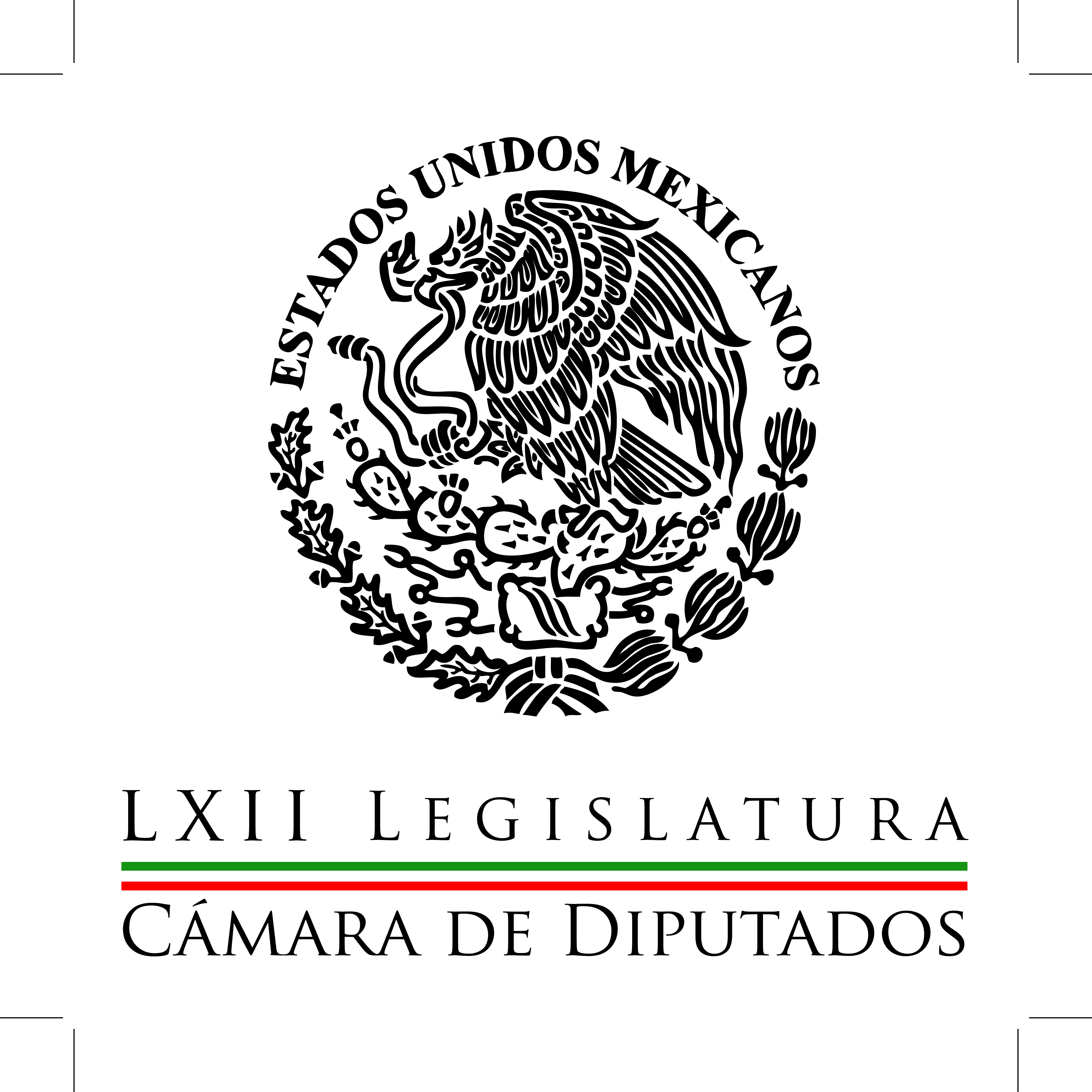 Carpeta InformativaPrimer CorteResumen: Entrevista a José González CDD terminó debate de Leyes energéticasSe logró cerrar una de las etapas más productivas del Congreso: González Morfín  Gobierno Federal absorberá una parte del pasivo laboral de Pemex y CFE Senado pospone para este lunes análisis de paquete fiscal energéticoPAN en la ALDF solicitará comparecencia de Alfredo Hernández  04 de agosto de 2014TEMA(S): Información General FECHA: 04/08/14HORA: 08:04NOTICIERO: Milenio NoticiasEMISIÓN: Primer CorteESTACION: Cable 120GRUPO: Milenio0Entrevista a José González CDD terminó debate de Leyes energéticasAzucena Uresti, conductora: Le decíamos que en la Cámara de Diputados terminaron ya su trabajo después de setenta y tantas horas de debate, terminaron ya su trabajo en torno al tema de la Reforma Energética el fin de semana pasado, le hemos llamado a José González Morfín, presidente de la Cámara a quien le agradezco nos tome la llamada ¿cómo está diputado? Buenos díasJosé González Morfín, presidente de la Mesa Directiva de la Cámara de Diputados: Muy buenos días Azucena con mucho gusto de saludarla y de saludar a todo el auditorio de Milenio Tv.AU: Gracias, ya más o menos ya recuperándose de las desveladas de las semanas anteriores ¿no?JGM: Bueno, sí estuvo largo e intenso, pero creo que lo importante Azucena es que la Cámara de Diputados cumplió con una responsabilidad que tenía de darle al país buenas leyes secundarias en materia energética y creo que se hizo un buen trabajo, efectivamente estuvieron muy largas las discusiones, en total fueron 73 horas de sesión, alguna de ella sola duró 19 horas. Pero yo creo que valió la pena, el trabajo se cumplió y finalmente, no hemos clausurado el periodo de sesiones, sino estamos a la espera de ver que resuelve el Senado entre hoy y mañana en donde van a conocer las modificaciones que nosotros les hicimos a los dictámenes que…bueno ñas minutas que nos llegaron del Senado y también las modificaciones que pudieran hacerle a las minutas que nosotros les enviamos sobre las leyes que teníamos nosotros como Cámara de origen.Entonces, estamos a la espera de ver qué sucede en el Senado.AU: Bueno, oiga el diputado Beltrones dice que esto fue un triunfo de que puede haber dialogo, consensos políticos, un triunfo para los diputados y también para el presidente Enrique Peña Nieto el poder sacar adelante una reforma como esta.JGM: Pues yo creo que es para el país, Azucena, yo creo que finalmente el trabajo que se hace, se hace pensando en lo que uno cree que es mejor para el país, lo que nosotros vimos en la Cámara de Diputados y de alguna manera me tocó contribuir a ello es que hubiera una discusión amplia, un debate serio, que se escucharan todas las opiniones, todas las voces, que finalmente pues se construyeran las mayorías. Hubo grupos que parlamentarios que definitivamente no estuvieron de acuerdo con esta legislación, porque no habían estado de acuerdo con la Reforma Constitucional, sin embargo creo que se construyó una mayoría importante entre los diputados del PRI y del PAN, del Partido Verde, del Partido Nueva Alianza y pues pudimos sacar adelante el trabajo.La verdad es que eso es lo importante, yo creo que esta legislatura ha hecho un enorme esfuerzo por reivindicar el trabajo de los diputados, se han sacado adelante reformas pues de gran envergadura y yo creo que en muchos…yo no recuerdo, tengo algunos años en esto y no recuerdo un periodo, un receso como el que estamos viviendo en donde se haya ido a cuatro periodos extraordinarios de sesiones, algunos de ellos de la intensidad como el que acabamos de concluir.Entonces, se está haciendo el trabajo, estamos a la espera de que no haya modificaciones en el Senado y creo que podemos sentirnos satisfechos de que cumplimos ¿no?AU: Ahora, este trabajo que ustedes han terminado el fin de semana diputado, pues tendrá pruebas muy pronto, es decir, los ciudadanos podremos ver si…cuál de los dos equipos, déjeme ponerlo así rápidamente, cuál de los dos equipos tenía razón o cuál de los dos equipos nos mentía. Porque este tema de la Reforma Energética generó una polarización absoluta, los que decían que era el verdadero demonio y los que dicen que el verdadero demonio y los que dicen que es lo que va a salvar a nuestro país, algo que los ciudadanos vamos a poder ver relativamente del corto plazo y entonces se tendrán que rendir cuentas por lo tanto ustedes tendrán que estar muy seguros de que lo que aprobaron fue lo correcto diputado. JGM: Si, pero nosotros estamos seguros de que lo que aprobamos es lo correcto, de que es una reforma que necesitaba el país para aprovechar nuestros recursos energéticos, las reformas como estas tardan tiempo en dar sus productos, la implementación no va a ser fácil, la implementación queda en manos del Ejecutivo, ahora el reto enorme lo tiene el Ejecutivo en su implementación, debe de estar implementado con transparencia, con eficiencia, yo creo que la gente está esperando que no vaya a ser una (…) de gentes la que se vaya a beneficiar de estas reformas, si no que realmente puedan ser en beneficio de todos los ciudadanos, que podamos tener energéticos más baratos, que podamos utilizar mejor nuestros recursos energéticos, que el gas y el petróleo que tenemos se use para mejorar las condiciones de vida de los mexicanos y por lo menos abatir los altísimos índices de desigualdad que tenemos. Entonces ahora el reto está del lado del Ejecutivo, creo que el legislativo ya cumplió, o sea el presidente Peña, mandó sus iniciativas, las Cámaras le hicieron las modificaciones que se dieron pertinentes y ahora la pelota va a pasar a la cancha del Ejecutivo y vamos a estar muy pendientes de lo que suceda Azucena, nosotros concluimos con nuestro trabajo, con la aprobación de las leyes, pero la implementación esta fuera de nuestras manos. AU: Por ultimo diputado sé que puede sonar un poquito difícil, pero esto nos podría dar una idea a los ciudadanos comunes y corrientes que no pudimos seguir sus debates y menos de madrugada. De la iniciativa original que porcentaje se quedó tal cual lo había puesto el ejecutivo y que porcentaje habrían modificado ustedes. JGM: Híjole en porcentajes no se lo puedo decir, pero le puedo decir con toda seguridad que no hay una sola que no haya sido modificada, de hecho déjeme decirle, todavía ve que las cuatro primeras minutas las tuvo el Senado de la República y solamente una de las cuatro que nos había enviado el Senado se fue al Ejecutivo la que tenía los órganos reguladores, que había sucedido ya muchas modificaciones en la Cámara de Senadores y que habían estado participando diputados en los trabajos de negociación en la Cámara de Senadores, esta fue la única que se fue directo al Ejecutivo, las otras están todavía en proceso de lo que establece el 72 constitucional que deben de ser aprobadas en los mismos términos en las dos Cámaras, pero han sufrido infinidad de modificaciones como sucedió también en el caso de la Reforma Constitucional no sé si usted lo recuerda Azucena, pero finalmente si yo uno recordara la iniciativa de la Reforma Constitucional en materia energética que mando el presidente Peña, con lo que finalmente se aprobó, a lo mejor se parece más a lo que propuso el Partido Acción Nacional que lo que había propuesto el Presidente, pero yo creo que esta tomado de distintas iniciativas lo que se aprueba y yo creo que eso es parte de la riqueza del trabajo que se hizo, que todo mundo pudo aportar para tratar de hacer una mejor Reforma Constitucional y mejores leyes secundarias y yo creo que se hizo bien este trabajo. AU: Gracias diputado, buenos días. JGM: Buenos días Azucena, un gusto saludarla. 7’ 11”, ys, ma.m TEMA(S): Trabajo Legislativo FECHA: 04/08/14HORA: 06:22NOTICIERO: Detrás de la NoticiaEMISIÓN: Primer CorteESTACION: 104.1 FMGRUPO: Radio Fórmula  0Se logró cerrar una de las etapas más productivas del Congreso: González Morfín  Ricardo Rocha, conductor: El presidente de la Cámara de Diputados, José González Morfín, indicó que se logró cerrar una de las etapas más productivas en la historia del Congreso con cuatro periodos extraordinarios de sesiones. Sara Pablo, reportera: Tras concluir los trabajos del cuarto periodo extraordinario con la aprobación del paquete energético, el presidente de la Mesa Directiva, José González Morfín, aseguró que los diputados entregan buenas cuentas y aunque su tarea ha concluido en esta etapa de reformas estructurales y leyes secundarias el trabajo apenas comienza pues ahora deberán aplicarse las leyes y ponerlas en marcha en los tiempos que corresponde. Consideró que se logra cerrar uno de los periodos más productivos en la historia del Congreso con cambios en materia política, de energía y telecomunicaciones. El diputado Presidente señaló que éstos tendrán que fructificar en una época no lejana a fin de que se consolide el objetivo para el cual fueron hechas todas estas transformaciones legales, para el bienestar y desarrollo de los mexicanos. Aseguró que el Congreso está aportando la parte que le corresponde en la construcción de la historia de México para las siguientes décadas y se ha concluido uno de los períodos más productivos en la actualización del marco jurídico en diversos campos. En el cierre de los trabajos González Morfín aclaró que estará pendiente del trabajo de los senadores en el tema energético y en caso de que realicen cambios a las minutas enviadas convocará a reanudar la sesión extraordinaria. Insert José González Morfín, presidente de la Mesa Directiva: “Estará al pendiente del proceso legislativo de los asuntos remitidos a la Cámara de Senadores. En caso de que sean devueltos por la colegisladora, la Mesa Directiva instruirá de inmediato los turnos correspondientes para continuar con su trámite legislativo y notificará a los diputados y las diputadas la cita a la siguiente sesión en medios impresos y electrónicos. En caso de que la colegisladora haya resuelto y concluido el procedimiento como estipula el artículo 72 constitucional, esta presidencia procederá emitir la clausura correspondiente”. González Morfín señaló que en esta etapa pudo escucharse un sin número de opiniones, de posiciones políticas, de interpretaciones y juicios individuales de partidos o de grupos y el resultado ha sido estas reformas que se han logrado gracias a los consensos. Agregó que no se tiene registro en la historia reciente de reformas en este número y de este calado como las que se han logrado y han sido el resultado de la necesidad urgente del país para transformarse. Duración 2´41´´, ys/m.TEMA(S): Trabajo LegislativoFECHA: 04/08/14HORA: 6:19NOTICIERO: Once NoticiasEMISIÓN: Primer Corta ESTACION: canal 11GRUPO: Canal Once 0Gobierno Federal absorberá una parte del pasivo laboral de Pemex y CFE Evangelina Hernández, reportera: El Gobierno Federal absorberá una parte del pasivo laboral de Petróleos Mexicanos y de la Comisión Federal de Electricidad correspondiente a pensiones y jubilaciones. Los diputados autorizaron al Gobierno Federal asumir una proporción de estas obligaciones, siempre que dentro de un periodo de un año Pemex alcance un acuerdo para modificar el contrato colectivo de trabajo. En el debate, el diputado priista y tesorero del sindicato petrolero, Ricardo Aldana, manifestó su rechazo a esta propuesta. Insert de Ricardo Aldana, diputado del PRI: “Quieren establecer condiciones para que los trabajadores y su sindicato negocien a través de una ley que no corresponde a la Ley Laboral y que violenta el 123, el 87 de la Organización Internacional del Trabajo”. A pesar de los argumentos en contra, el dictamen mandata que las pensiones o jubilaciones de los trabajadores de nuevo ingreso de Pemex y CFE sean financiadas bajo esquemas de cuentas individuales del Sistema de Ahorro para el Retiro. Elimina, además, el término pasivo laboral y sólo habla de pensiones y jubilaciones de Pemex y de la CFE. Adicionalmente estableció que el pasivo laboral de Pemex suma 1.1 billones de pesos, mientras que el de CFE suma 0.5 billones de pesos. La conversión del pasivo laboral en deuda sólo corresponde a pensiones y jubilaciones y no a ninguna otra prestación como salud, vivienda y salarios caídos. Por último, los diputados aprobaron que tanto Pemex como la CFE deberán homologar las condiciones de sus pensiones y jubilaciones con las que actualmente están establecidas en los demás sistemas de pensiones y jubilaciones de las instituciones del Gobierno Federal, es decir, el ISSSTE. 2’ 52”, Ma.m. INFORMACIÓN GENERALTEMA(S): Información General FECHA: 04/0814HORA: 06:07NOTICIERO: MVS NoticiasEMISIÓN: Primer CorteESTACION: 102.5 FMGRUPO: MVS0Senado pospone para este lunes análisis de paquete fiscal energéticoFrancisco Rubio, reportero: Las comisiones unidas de Hacienda y Crédito Público, de Energía y de Estudios Legislativos Primera del Senado pospusieron para este lunes el análisis de las dos minutas enviadas este fin de semana por la Cámara de Diputados, las cuales conforman el paquete fiscal de las leyes secundarias en materia energética. A pesar de que se tenía previsto desahogar este sábado ambas minutas, al final los senadores determinaron abrir un espacio para cumplir con el reglamento que establece un periodo de 24 horas para que se pueda conocer su contenido. De esta forma, las comisiones únicamente dieron entrada al paquete fiscal y a la reforma energética y acordaron reanudar los trabajos el próximo lunes a las 9:00 de la mañana para llevar a cabo su discusión y votación. Duración 43´´, ys/m.TEMA(S): Trabajo LegislativoFECHA: 04/08/14HORA: 6:43NOTICIERO: Fórmula Detrás de la NoticiaEMISIÓN: Primer Corta ESTACION: 104.1 FMGRUPO: Fórmula 0PAN en la ALDF solicitará comparecencia de Alfredo Hernández  Ricardo Rocha, conductor: Reviven o intentan revivir, no se ha muerto de ninguna manera, la polémica sobre la Línea 12 del Metro. Ahora son asambleístas del PAN quienes pedirán la comparecencia del secretario de Obras del DF, Alfredo Hernández Galicia (sic). Laura Cardoso, reportero: El PAN en la Asamblea Legislativa dijo que solicitarán la comparecencia de Alfredo Hernández García, secretario de Obras y Servicios del Gobierno del Distrito Federal, porque -dicen- debe rendir cuentas a la Comisión Investigadora de la Línea 12 del Metro de la Asamblea Legislativa del Distrito Federal para dar a conocer el resultado de las pruebas que se han realizado en el tramo elevado y también explicar un avance del proyecto de rehabilitación de la Línea 12. Es el diputado Héctor Saúl Téllez, integrante de esta Comisión Investigadora, quien dice que este servidor público debe exponer a los legisladores el análisis técnico y los resultados de los trabajos realizados por la empresa española Comsa Emte y por la empresa Systra durante los meses que lleva suspendida la Línea 12 del Metro. Y es que dice que es preocupante que el secretario de Obras desestime la investigación de la Asamblea Legislativa y sobre todo la opinión de los diputados que forman parte de esta comisión y que tenga que ser por medio de la empresa como se han enterado de los avances de los diversos trabajos y pruebas, así como del reperfilado de rieles y otros aspectos ligados a cuestiones técnicas. El diputado Héctor Saúl Téllez también sostiene que al paso que van pues prácticamente es imposible que en septiembre se dé la reapertura del servicio, por lo que es necesario que el secretario de Obras explique todo al respecto, pues al día de hoy no se conoce un plan de rehabilitación y proyección de costos de reparación de la Línea 12 y mucho menos quién pagará o asumirá estos costos. 2’ 04”, Ma.m. TEMA(S): Trabajo LegislativoFECHA: 04/08/14HORA: 6:38NOTICIERO: MVS NoticiasEMISIÓN: Primer Corta ESTACION: 102.5 FMGRUPO: MVS 0Con rescate de pasivos lo que busca Gobierno es pagar despilfarros: PRD Citlali Sáenz, reportera: El PRD afirmó que las modificaciones a la Ley de Presupuesto y Responsabilidad Hacendaria aprobadas en la Cámara de Diputados y como parte de estas leyes de la reforma energética, avasallan los contratos colectivos de trabajo tanto de la CFE y también de Pemex. El secretario general del PRD, Alejandro Sánchez Camacho, aseveró que con el rescate de los pasivos de ambas paraestatales, lo que en realidad está buscando el gobierno de Enrique Peña Nieto pague los despilfarros de sus dirigencias sindicales. En conferencia de prensa, Sánchez Camacho advirtió que las modificaciones aprobadas en la Cámara de Diputados también le están dando lingotes de oro al capital extranjero y nada le están dando a los mexicanos. El dirigente aseguró que el PRD seguirá dando la batalla contra la reforma energética, tanto en las tribunas parlamentarias como en los estados, incluso en el extranjero a través de visitas de legisladores y a empresas trasnacionales de Inglaterra, España y Holanda. TEMA(S): Información GeneralFECHA: 04/08/14HORA: 00:00NOTICIERO: MVS NoticiasEMISIÓN: Primer CorteESTACION: OnlineGRUPO: MVS0'Templarios' apoyan y protegen a presidenta de PátzcuaroTras el escándalo de la publicación de un video en el que se aprecia a Rodrigo Vallejo charlando con el líder criminal “La Tuta” y que derivó en la aprehensión del hijo de Fausto Vallejo, este lunes el diario “LA RAZÓN” dio a conocer otro material en el que aparecen la presidenta municipal de Pátzcuaro, Salma Karrum Cervantes y “El Tony” un representante de los “Caballeros Templarios”.En el video que dura poco más de 50 minutos, la funcionaria solicita el apoyo de la “empresa” (Caballeros Templarios) para detener a los asesinos de su yerno Jonhathan Rodán Pacheco, ocurrido el pasado 28 de febrero de 2013 “Creo que no merecía eso”, le comentó Karrúm Cervantes a su interlocutor. Durante la charla “El Tony” asegura que la presidente “tiene buen corazón” y que el ataque que resultó en la muerte de Rodán Pacheco se debió al “potencial político”. “¿Sabe por qué se mete con usted? Porque la ve con mucho potencial en la política, usted va a ser la próxima diputada, nadie la va a quitar de ahí, su trabajo ha sido bueno y nosotros, desgraciadamente pasó esto, pero vamos a cuidarla, tiene todo el apoyo de nosotros, no soy hipócrita… nomás cuando sea diputada se acuerda de uno… la dirección quiere que a usted no la vinculen en ningún trato con nosotros para que pueda llegar a ser diputada y el buen trabajo que ha hecho en Pátzcuaro pueda ayudar más”, le dijo “El Tony” a  Salma Karrum.Durante la charla la presidenta admite haber dado dos puestos en el gobierno municipal a miembros de los "Templarios" en específico a un miembro apodado "El Pollo". "La verdad es que ni siquiera he platicado con este señor ("El Pollo"), cuando yo andaba de candidata él dijo que se la jugaba con mi gente y hasta arreglamos (o acordamos) una dirección y luego dos y luego al último quería tres, y ya le dije no señor, el acuerdo fueron dos… y no, la verdad yo no tengo problemas con nadie… al contrario la gente está con nosotros, con el señor "Pollo" yo nunca salí mal”, explicó la funcionaria.Se sabe que la presidenta municipal de Páztzcuaro no sólo permitió que “Los Caballeros Templarios” actuaran impunemente, sino también que la misma funcionaria entregó al grupo liderado por “La Tuta” dos carteras del Gobierno municipal. ys/m.Carpeta InformativaSegundo CorteResumen: Piden sanción por cobro ilegal en INMRubén Camarillo: Concluye aprobación de paquete de leyes energéticasRicardo Villarreal: Reforma Energética  Votará PAN en Senado a favor de cambios fiscales a PemexDavid Penchyna: Discusión sobre la Reforma EnergéticaEncinas pide transparentar pasivos laborales de PemexEs insuficiente el proyecto de reforma para el campo: Francisco YasserPGR consigna y encarcela a Rodrigo Vallejo por encubrimiento Baja Cepal a 2.5% previsión de crecimiento para México04 de agosto de 2014TEMA(S): Trabajo LegislativoFECHA: 04/08/14HORA: 13:25NOTICIERO: Reforma EMISIÓN: Segundo Corte  ESTACION: onlineGRUPO: C.I.C.S.A.0Piden sanción por cobro ilegal en INMMayolo López y Claudia Guerrero, reporteros.- Legisladoras reclamaron una investigación y sanciones a los agentes migratorios que operan en Acayucan, Veracruz, y que fueron señalados por migrantes cubanos de cobrar atención médica, tal y como documentó REFORMA."No solamente es grave. Hay muchas voces que hablan de actuaciones muy graves en el Instituto Nacional de Migración. La última, en estos días, nuevamente en la estación migratoria de Acayucan, Veracruz, por violaciones graves a los derechos humanos. "Hay denuncias muy valerosas de migrantes, con nombre y apellido, de que han sido extorsionados y de que se le piden datos y teléfonos de sus familiares, para pedirles dineros a sus familiares. Entonces, tiene que hacerse una investigación a fondo, no puede haber impunidad y se tiene que sancionar", planteó la diputada perredista Amalia García.En conferencia de prensa en la que estuvo acompañada de las senadoras Ana Gabriela Guevara y Gabriela Cuevas, la presidenta de la Comisión de Asuntos Migratorios exigió detener los actos de corrupción en el Instituto Nacional de Migración."Se debe parar, se debe parar. Esto no puede continuar", exigió la política zacatecana.Guevara aseguró que tenía documentadas "bastantes" quejas de organizaciones relacionadas con el comportamiento de agentes del Instituto Nacional de Migración (INM), lo que en mucho se explica por el ineficiente e insuficiente personal migratorio.Para la panista Gabriela Cuevas, los casos de corrupción dejan al descubierto un serio problema de rendición de cuentas en el INM."Lo menos que tiene que haber es una rendición de cuentas muy clara del INM. Cualquier funcionario que esté bajo una sospecha de corrupción por supuesto que debe investigarse, para eso existen las contralorías y los órganos de control", afirmó."Pero la realidad es que ni la Secretaría de Función Pública ni los órganos internos de control se darían abasto por la cantidad de problemas que hay y por la dispersión que existe del fenómeno migratorio". /gh/mTEMA(S): Trabajo Legislativo FECHA: 04/08/14HORA: 08:33NOTICIERO: En los Tiempos de la RadioEMISIÓN: Segundo CorteESTACION: 103. 3 FMGRUPO: Radio Fórmula  0Rubén Camarillo: Concluye aprobación de paquete de leyes energéticasJuan Manuel de Anda (JMA), conductor: Saludo en la línea telefónica al ingeniero Rubén Camarillo Ortega, él es secretario de la Comisión de Energía de la Cámara de Diputados, representante por el Partido Acción Nacional. Gracias, ingeniero, por tomarnos la llamada. Buenos días. Rubén Camarillo (RC), secretario de la Comisión de Energía de la Cámara de Diputados: Al contrario, Juan Manuel, muy buenos días. JMA: Gracias, diputado. Bueno, la Cámara baja concluye este fin de semana la aprobación de todas estas... De este paquete de leyes secundarias de la reforma energética. ¿Cómo queda cada una de ellas y qué fue lo que se aprueba, diputado? RC: Bueno, se aprobaron cuatro minutas que venían del Senado de la República y dos dictámenes adicionales, que era la parte fiscal que tiene como cámara de origen la de diputados. Entre ellas está la Ley de Hidrocarburos, la Ley de la Industria Eléctrica, la Ley de los Órganos Reguladores, que son la Comisión Nacional de Hidrocarburos, la Comisión de Reguladora de Energía, obviamente la Ley de Pemex y la ley de CFE y la parte fiscal que, entre otras, era la Ley de Ingresos sobre Hidrocarburos, la Ley del Fondo Mexicano del Petróleo y un paquete adicional, entre ellas la Ley de Presupuesto y Responsabilidad Hacendaria mantuvo modificaciones importantes. Todo es un paquete de 21 leyes que hoy están en el Senado para dar ya el último trámite antes de su promulgación por el Ejecutivo. JMA: Diputado, un tema que había causado una fuerte polémica era justamente esto de hacer o de que pasara a deuda pública los pasivos laborales de Pemex y la Comisión Federal de Electricidad, ¿cómo queda ya definido esto? RC: Debo decir en principio que deuda pública ya es, este pasivo laboral, al ser una empresa paraestatal hasta la semana pasada, Pemex y CFE, sus pasivos son deuda pública. Lo que se trata en realidad es de poner orden en esta bola de nieve que viene creciendo ya desde hace años atrás. Este transitorio de la Ley de Presupuesto y Responsabilidad Hacendaria lo que pretende es poner un poco de orden a este tema de las pensiones y de las jubilaciones, que desafortunadamente, así como en otros sectores de nuestro país, pues está fuera de control. Me parece que es un tema que había que enfrentar y como queda finalmente es que solamente se reconocerá la participación del Gobierno Federal con una parte, no con toda, con una parte, dependiendo de los cambios que se pudieran hacer en el contrato colectivo de trabajo, en un acuerdo entre la empresa y el sindicato. ¿En qué materia? En materia de que tiene que ver con, por ejemplo, la fecha de jubilación de trabajadores. Hoy se jubilan a muy temprana edad, se trata de ir homologando los criterios de las gestiones y jubilaciones de Pemex y de CFE al resto de la asignación pública federal. JMA: Justamente, diputado, en este sentido de modificar el contrato colectivo de trabajo, tanto de la Comisión Federal de Electricidad como de Petróleos Mexicanos, había cierta reticencia de parte del diputado del PRI, Ricardo Aldana, para modificar este contrato colectivo de trabajo de Pemex. ¿Cómo queda esto, diputado? RC: Yo pueda entender que los líderes sindicales estén tratando de poner (inaudible) sobre la mesa, pero aquí se trata de la sustentabilidad a futuro de estas, de la sustentabilidad de futuro de estas pensiones de jubilación. Es el momento de, ahora sí, como dicen por ahí, de tomar el toro por los cuernos. Es insostenible en el futuro el actual régimen de pensiones y jubilaciones que tiene tanto Pemex como la CFE. O sea que tendrá que haber una negociación entre la empresa y los sindicatos para que esos cambios se den. Si no se dan esos cambios en el contrato colectivo de trabajo, lo que dice el transitorio en la ley es que imposibilita al Gobierno a formar parte de esa responsabilidad. JMA: Prácticamente... Bueno, ¿ustedes ya concluyen su participación en la aprobación y en la modificación de estas leyes secundarias de la reforma energética, diputado? RC: Sí, prácticamente el sábado a las 4:00 de la mañana, que terminó la sesión, prácticamente con esto termina la Cámara de Diputados, a menos que hubiera algún regreso del Senado de la República en alguna de las leyes de carácter fiscal. Yo espero que no, auguro un trabajo, al menos en el grupo parlamentario del PAN, conjunto entre senadores y diputados (inaudible) también en el caso del PRI y del Verde Ecologista. Creo que hay la mayoría suficiente para poder (inaudible) en sus términos en el Senado de la República. JMA: A fin de cuenta, diputado, a los que más les interesa el beneficio que se puede obtener después de aprobar esta reforma en materia energética es a los ciudadanos comunes y corrientes, a los ciudadanos de a pie. ¿Qué le puede decir a ellos, a estas personas que nos están escuchando; cuáles son los beneficios que van a obtener en el mediano, en el corto, mediano y largo plazo? RC: Pues mira, y hay que decirlo con toda claridad, estos monopolios, en el caso de petróleo y los hidrocarburos, llevaba más de 70 años y en el caso del sector eléctrico más de 50. La realidad está en que ningún monopolio, sea público o sea privado, va en favor de los intereses de los consumidores. Todos los monopolios generan condiciones que (inaudible) en contra de los consumidores, de tal forma que lo que yo puedo esperar en el corto, en el mediano y en el largo plazo pues son beneficios justamente para el consumidor mexicano en el sector energético. Y también, hay que decirlo claramente, estas reformas van en el sentido correcto porque uno de los temas más importantes en este país es el tema de la superación de la pobreza, pero para superar la pobreza no se requiere más defensas o más resistencias sociales, lo que se requieren son empleos, pero los empleos no se generan de una forma espontánea, no hay una varita mágica que genere empleos; los empleos se generan a través de inversiones y para hacer inversiones pues requieren marco jurídico, marco legal que las permitan, que las incentiven y justamente esta reforma energética va en el sentido correcto en la promoción de las inversiones y, por tanto, en la generación de empleo seguro. JMA: Le voy a pedir un gran favor, si puede acercarse un poquito más a la bocina porque de pronto como que no se distinguen muy bien... RC: Con mucho gusto. JMA: Ah, muy bien, perfecto, le agradezco muchísimo. Durante estas discusiones de las leyes secundarias de la reforma energética, bueno, pues hubo de todo. Hubo por ahí fuertes debates, sesiones maratónicas, pero bueno, privó ante todo la disciplina, ¿no? Hubo por ahí la toma de la tribuna por un pequeño espacio de tiempo, pero no se vieron esas confrontaciones, esos insultos que se veían en legislaturas anteriores. RC: Pues mira, fue un debate muy duro, muy ríspido por momentos, pero al final del día creo que se logró un acuerdo de un formato para la discusión en donde hubiera un debate intenso en la tribuna. Había múltiples reservas, llegó a haber sesiones con más de 600 reservas por parte de diferentes legisladores, pero creo que al final del día el formato que se concretó en la Junta de Coordinación Política de la Cámara de Diputados ayudó muchísimo a que hubiera un debate pleno. La verdad es que no se puede decir que haya sido un proceso ágil porque hubo días en que hubo debates de más de 20 horas seguidas en el pleno, pero al final creo que el tema lo ameritaba, ameritaba un debate a fondo, a detalle y creo que todos tuvimos la oportunidad de decir lo que teníamos que decir sobre este tema. JMA: Por último, ¿para cuándo prevé que se realice o que se lleve a cabo la promulgación? RC: Pues mira, yo espero que esta semana, entre miércoles y jueves a más tardar, el Senado termine el procesamiento y de ahí vaya al Ejecutivo para su promulgación. Yo esperaría que la siguiente semana pudiéramos estar hablando que ya, finalmente este país cuente con una reforma energética de gran calado, ya promulgada por el Presidente de la República. JMA: Perfecto. Pues le agradezco muchísimo que nos haya tomado la llamada esta mañana. RC: Al contrario, estoy para servirle. JMA: Muchísimas gracias. Es el ingeniero Rubén Camarillo Ortega, secretario de la Comisión de Energía de la Cámara de Diputados, representante por el Partido Acción Nacional. Duración 9´13´´, ys/m.TEMA(S): Trabajo LegislativoFECHA: 04/08/14HORA: 8:11NOTICIERO: Once NoticiasEMISIÓN: Primer Corta ESTACION: Canal 11GRUPO: Canal Once 0Ricardo Villarreal: Reforma Energética  Javier Solórzano (JS), conductor: Ahora sí que estamos llegando al final de esta historia de las leyes secundarias en materia energética. Le queremos agradecer a Ricardo Villarreal, él es diputado federal del PAN y sobre todo, bueno, además de ser diputado, lo que es muy interesante es que él es integrante de la Comisión de Energía y secretario de la Comisión de Hacienda. Le voy a decir, bueno, lo de la Comisión de Energía nos queda claro, pero el que esté en la Comisión de Hacienda es importantísimo, secretario de la Comisión de Hacienda porque como usted sabe son los asuntos de la Cámara de Diputados, es cámara de origen, que tienen que ver con los dineros que son el dictamen llamado cinco y seis, como algunos les han llamado. Bueno diputado, ¿cómo has estado? Ricardo Villarreal García (RVG), diputado federal del PAN: Muy bien, muy buenos días. JS: ¿cómo estás Ricardo? Bienvenido, ¿cómo te ha ido? RVG: Bien, gracias a Dios. JS: A ver, ¿qué son esos dictámenes cinco y seis que más directamente te tocan y cómo quedaron ya establecidos? RVG: Pues mira, el dictamen cinco y seis -como bien lo marcas- es donde somos cámara de origen por una parte, la parte fiscal y la presupuestaria. JS: Perdón, ¿nada qué ver con el presupuesto que va a empezar ya en septiembre discutirlo? RVG: No, nada que ver, hubo algunas modificaciones derivado pues de todos estos cambios en materia energética. Como tú sabes, una parte importante del Presupuesto de Egresos de la Federación es precisamente lo que obtenemos los mexicanos derivado de los ingresos por los hidrocarburos, del petróleo en lo particular, y pues al haber todos estos cambios tuvimos que modificar la propia Ley de Presupuesto y la Ley de Deuda Pública también, por el tema famoso de las pensiones y jubilaciones de los trabajadores de Pemex y de CFE. Y en la parte fiscal pues hicimos una modificación a la ley de ingresos sobre hidrocarburos y creamos el Fondo Mexicano del Petróleo, que es un tema importantísimo para los mexicanos porque por primera vez en la historia los ingresos sobre los hidrocarburos no van a ser manejados exclusivamente por la Secretaría de Hacienda, sino que hay este Fondo Mexicano del Petróleo, que es un fondo que recibirá toda la renta petrolera de los mexicanos y que buscará tener ingresos, más bien, tener programas hacia futuro y no solamente gastarse el dinero pues en la cuenta corriente, que es lo que venía pasando. Al final del día lo que nosotros siempre hemos dicho es que el petróleo y los demás hidrocarburos son recursos finitos y que no podemos los mexicanos seguir derrochando esa riqueza petrolera sin pensar en el mañana y sin pensar en el futuro, y eso es precisamente lo que este Fondo Mexicano del Petróleo va a hacer. Entre muchas cosas, va a fortalecer las pensiones y las jubilaciones de todos los trabajadores en este país, va a poder de cara a jóvenes para que estudien en México o en el extranjero, proyectos de infraestructura, en fin. Muchos temas pensando siempre a largo plazo, además de que garantizamos que la Secretaría de Hacienda y Crédito Público tenga presupuesto necesario para sacar adelante en el gasto de este país, ¿no? No, tampoco fuimos irresponsables porque sabemos que no le podemos quitar el recurso al Gobierno Federal y a los estados de los municipios, pero sí pensando en que esta reforma va a generar más recursos y el día de mañana nos vamos a guardar en este fondo, que además administrará el Banco de México que desde el punto de vista del PAN pues es una de las instituciones con más credibilidad de este país. JS: Ricardo, dice el PRD textual, su secretario general: el pueblo de México va a pagar la deuda de Pemex. ¿Es cierto eso o no es cierto? RVG: No, lo que yo te puedo decir es que hay una total contradicción y muchas falsedades en el discurso de la izquierda. Por un lado, ellos el 18 de marzo de ese mismo año presentan una iniciativa en donde lo que pretendían era que le diéramos un cheque en blanco al sindicato de Pemex y que el Gobierno Federal a través del Presupuesto de Egresos de la Federación, es decir, que nosotros los diputados cada año garantizaremos por ley las pensiones y las jubilaciones de los trabajadores. Eso es precisamente lo que nosotros aprobamos, con tres cambios muy importantes: por un lado, exigió Acción Nacional que hiciéramos una auditoría hacia atrás, que viéramos por qué no existe la bolsa de las pensiones y las jubilaciones como en cualquier otra empresa, que pasó y que se sancione incluso penalmente a cualquier responsable que hubiere. Por otro lado, establecimos que el sindicato de Pemex tenga que cambiar el contrato colectivo de trabajo para adecuarse a las demás instituciones, en particular al ISSSTE, con ello por lo menos garantizaríamos que los trabajadores de Pemex tengan que trabajar hasta los 65 años de edad y eso no es un tema de sancionar a los trabajadores como también el PRD nos lo quiso decir, si no es un tema de adecuarnos a la realidad en la que vive este país y en la que vive el mundo, no te puedes jubilar a los 55 años de edad y recibir tu pensión a lo mejor hasta los 80 años que mueres y el día que mueres tu cónyuge recibiría el cien por ciento del sueldo hasta que éste muere. Entonces, hay casos en donde se pagan hasta 40 años de pensión a los trabajadores o más y evidentemente eso hace que la bolsa sea impagable. Por eso en Acción Nacional decimos, bueno, tenemos que cambiar el contrato colectivo de trabajo. Y tres, un plan de austeridad. Si quieren que el Gobierno Federal absorba ésta que ya era deuda pública, pues entonces nos tienen que garantizar que va a haber una austeridad tanto en Pemex como en CFE, porque lo que sí vemos es derroches increíbles de dinero, ineficiencias pues muy costosas para los mexicanos y lo que queremos es que se haga China el cinturón, empezando evidentemente por el sindicato. Y escuchamos en la madrugada del viernes y sábado algunos perredistas que decían "bueno, es que están queriendo vengarse contra el sindicato", yo creo que esto no es un tema de venganza, es un tema de justicia social para todos los mexicanos porque no se vale que algunos líderes corruptos le cuesten miles de millones de pesos a los mexicanos todos los años. JS: ¿Tiene capacidad la Cámara de Diputados para meterse en un asunto que tiene que ver con un contrato colectivo, diseñado, pensado estratégicamente entre la empresa y los trabajadores? RVG: Pues mira, nosotros jurídicamente hablando no podemos meternos porque está el tema de la autonomía laboral de los sindicatos, es un tema que tiene... JS: La Ley Federal del Trabajo, ¿no? RVG: Que viene en la Constitución, en tratados internacionales, lo que sí nosotros decimos es que éste es un incentivo para ustedes como empresa, si ustedes cambian todo esto entonces nosotros intentaremos tanto dinero para poder sacar adelante estas pensiones y estas jubilaciones. Es un incentivo al que nosotros les... es una atenta invitación -digamos- a que cambien las cosas y nosotros como Acción Nacional creemos que esta era la oportunidad histórica que teníamos en el país para poder modificar uno de los temas más añejos que tanto le dañan a los mexicanos, que es la vida sindical en este país. Los sindicatos están para proteger a los trabajadores, no para enriquecerse a sí mismos y eso es lo que hemos venido viendo los últimos años, bueno, las últimas décadas en este país. JS: Una cosa son los líderes sindicales y otra los trabajadores. RVG: Totalmente de acuerdo, como yo te repito... JS: ¿Y qué hacemos con los líderes sindicales y qué hacemos con los trabajadores? RVG: Pues mira, lo que necesitamos primero es que se cambien las cosas, que haga (inaudible), que se hagan estas auditorías y que se sancione; lo que nosotros estamos pidiendo es, no podemos seguir regalando el dinero de los mexicanos como se ha venido haciendo hacia atrás. Por eso el discurso de la izquierda es tan falso porque la izquierda votó el año pasado por una deuda de 400 mil millones de pesos para Pemex para 2014 y hoy pretenden decir que estamos endeudando al país, ellos lo endeudaron el año pasado junto con el PRI en una deuda total de más de 4.1 por ciento del PIB, nosotros como PAN votamos en contra. Lo que nosotros decimos es cambien las cosas, hagamos una auditoría, sancionemos a todos los que se han robado el dinero de los mexicanos en Pemex y en CFE y entonces sí, sigamos hacia adelante con una empresa productiva del estado moderna que puede hacer frente a sus obligaciones laborales, que le garantice a todos los trabajadores que van a tener suspensión y su jubilación, pero que también el día de mañana pueda competir con las demás empresas que vendrán a este país. JS: Pero no va a haber borrón y cuenta nueva. RVG: Por supuesto que no. JS: O sea, ¿ya hay una comisión que ya está trabajando para saber qué pasó con estos pasivos? RVG: Más que una comisión de la Cámara de Diputados porque muchas veces estas comisiones pues no llegan a nada. JS: Se las lleva el viento. RVG: Exactamente. Se va a hacer una auditoría por la Auditoría Superior de la Federación muy exhaustiva, que va a estar evidentemente revisada por todos y cada uno de los diputados de los distintos partidos y le vamos a dar 12 meses a esta gran auditoría para que nos dé resultados concretos junto con las modificaciones de este contrato colectivo de trabajo y junto con el plan que Pemex establezca de austeridad y esto es bien importante, nos tiene que decir "esto es lo que vamos a hacer para ahorro de dinero, para hacer una empresa más eficiente", y entonces sí la Cámara de Diputados aprobará en el Presupuesto de Egresos el dinero suficiente para poder hacer frente a esas pensiones y jubilaciones de los trabajadores. Además de que sí quedó perfectamente claro que en las modificaciones que hicimos (inaudible) específicamente al tema de pensiones y jubilaciones, lo que se va a, pues no te diría a rescatar, a garantizar el pago a los trabajadores, no podemos dejarlos tirados, ese es un tema que todo mundo lo entendemos, que la izquierda lo entiende porque la propia izquierda ha dicho que hay que proteger a los trabajadores, entonces cómo los proteges si no es inyectándole el dinero para cubrir esas obligaciones, ¿no? JS: Oye, Ricardo para cerrar, si pudiéramos... entiendo que ahora que decíamos que da todo mundo evaluación, están en evaluación los consejeros del país, a evaluación a los aspirantes a ser maestros, los aspirantes a entrar. ¿Con cuánto evaluarías esta reforma energética que, diría yo, está materialmente aprobada? RVG: Yo te diría que yo la evaluaría con un nueve quizás, creo que es una reforma extraordinaria, creo que logramos mucho más de lo que muchos mexicanos pensamos, incluyendo panistas y priístas, nadie pensó... JS: Oye, y a lo mejor perredistas pero no lo van a decir. RVG: Nunca lo van a decidir evidentemente, ellos tienen un discurso con fines electorales, van a promover su consulta y van a basar su modelo electoral... JS: ¿Qué supones qué pasará con la consulta en breve? RVG: Yo creo que no va a pasar, y estoy convencido que la gran mayoría de los mexicanos está a favor de esta modificación, lo hemos visto en las calles, ya se han roto esos tabúes de que la soberanía de los mexicanos reside en que Pemex sea la única que pueda manejar el petróleo. Yo creo que los mexicanos no nos importan quién extraiga el petróleo, sino que lo extraigan más barato y podamos tener más utilidad los mexicanos y se pueda utilizar mejor ese dinero, ¿no? Tenemos que acabar, por ejemplo, el año pasado fueron casi 200 mil millones de pesos de subsidio a la gasolina y la gasolina en Estados Unidos es más barata que en México, sin un centavo de subsidio. Yo quiero como mexicano que esos 200 mil millones de pesos vayan a escuelas, hospitales, a desarrollo social, a carreteras, en fin. Hay muchas otras cosas qué hacer con ese dinero y no gastárnoslo en la ineficiencia del Estado mexicano y de Pemex, en lo particular que es lo que estamos haciendo con estos subsidios. JS: Ricardo Villarreal, muchas gracias que veniste. RVG: Gracias a ti. JS: Gracias diputado, ahora qué, ¿hasta cuándo tienen descanso? RVG: Hasta el 1° de septiembre seguramente. JS: Sí, ¿verdad? Ya no. RVG: Ya no tenemos. JS: (inaudible) RVG: Yo creo que ya no habrá modificaciones, todavía estamos esperando, en comisiones ya aprobaron el dictamen uno, dos y tres, el cuarto no le hicimos modificaciones. Entiendo que hoy aprobarán seguramente el quinto y sexto... JS: A las 11:00 tienen la reunión. RVG: Y si no hay modificaciones pues entonces es todo ya será... JS: ¿Esta semana se podría promulgar? RVG: Yo creo que el presidente Peña Nieto estará pensando en finales de esta semana promulgarla. JS: Bueno, ahora sí que será un actote, ¿no? RVG: Seguramente. JS: Muchas gracias de nuevo Ricardo. RVG: Gracias a ti. 10’ 46”, Ma.m. INFORMACIÓN GENERALTEMA(S): Trabajo LegislativoFECHA: 04/08/14HORA: 11:07NOTICIERO: Milenio.comEMISIÓN: Segundo  CorteESTACION: OnlineGRUPO: Milenio0Votará PAN en Senado a favor de cambios fiscales a PemexAngélica Mercado, reportera: El PAN anunció su voto a favor de la reforma fiscal de Pemex, que además de contener la regulación en la materia para las nuevas empresas productivas, prevé la absorción de una parte por parte del Estado de los pasivos laborales de la empresa.En tribuna, al emitir el posicionamiento del grupo parlamentario de Acción Nacional, el senador Carlos Mendoza Davis dijo que su partido votará a favor de esta reforma fiscal “y habremos de votar a favor por distintas razones, en primer lugar porque favorece a los estados y municipios, porque sin Reforma Energética  habría menos beneficios”.Sostuvo que con la reforma se protege a estados y municipios, asegurando que reciban una mayor proporción de los beneficios petroleros en participaciones.“Con estas reforma se generará recursos adicionales para que municipios y estados reciban más ingresos para financiar gasto social, también se destinará recursos adicionales para resarcir afectaciones al entorno social y ecológico. Se crea un nuevo impuesto por la actividad de extracción de hidrocarburo, que estima una recaudación de 2 mil 500 millones de pesos, recursos que habrán e evitar desequilibrios en otras actividades donde se acelera la extracción”,Dijo que también votarán a favor porque se favorece la ciencia y la tecnología del sector hidrocarburos, pues se destinan cerca de 500 millones de pesos adicionales, que se elevarán dependiendo de los ingresos.Hizo notar que Acción Nacional votará a favor porque se mantiene los subsidios en el sector eléctrico y la apertura en el mercado se reflejará en un menor costo en los recibos de las familias.Mendoza Davis sostuvo que Acción Nacional votará a favor de estos cambios porque fueron los que impulsó su partido siendo gobierno, los cuales les fueron negados porque imperó el criterio de rentabilidad electoral, pero ahora incluye las propuestas formuladas por Acción Nacional en materia energética.“Votaremos  a favor por los senadores de Acción Nacional vamos a darle a México la reforma que México necesita para asegurar el desarrollo y bienestar de los mexicanos”En su turno, el senador perredista Armando Ríos Piter rechazó que la reforma fiscal despetrolice las finanzas públicas al hacer notar que en adelante aun cuando el Congreso tiene facultades en materia de ingresos y egresos, en la materia petrolera será la Secretaría de Hacienda quien determine el uso de los recursos“Por lo que estamos en el peor de los escenarios y en el peor lugar en términos de las finanzas públicas”El perredista sí aludió al tema del recate del pasivo laboral y dijo que es necesario que se aclare qué ocurrió con el recurso, “porque nos preocupa que se quiera hacer la misma receta que se ha acostumbrado en estas decisiones; que no haya una análisis exhaustivo de ese pasivo laboral porque nos parece que hay ir más allá con un mecanismo claro para supervisar en qué consiste el pasivo, dónde pudiera haber transparencia y corrupción en el caso de Pemex deja mucho que desear ahí tenemos el caso de Oceanografía, indicó el perredista.Puntualizó que sería equivocado querer poner en una gran masa como se hizo con el Fobaproa que a costa del pueblo de México el pasivo laboral termine como deuda de algo que pueda significar un manejo corrupto o tergiversado de las finanzas de Pemex y la CFE.En ese tema, el priísta David Penchyna dijo que esta reforma es un acto de justicia y en este último tramo de la discusión de la reforma se concretarán los acuerdos para lanzar a Pemex y la CFE como empresas con bases para su desarrollo.  agb/mTEMA(S): Trabajo LegislativoFECHA: 04/08/14HORA: 7:54NOTICIERO: Milenio TVEMISIÓN: Primer Corta ESTACION: CableGRUPO: Milenio0José Rosas Aispuro: debate sobre la Reforma Energética Azucena Uresti, conductora: Y ya le decía Angélica Mercado que a las nueve de la mañana están llamadas las comisiones del Senado para iniciar el debate en materia energética, una vez que los diputados ya acabaron su trabajo, con los seis dictámenes. En la línea está el vicepresidente de la Mesa Directiva del Senado, José Rosas Aispuro. ¿Cómo está? Muy buenos días senador. José Rosas Aispuro, vicepresidente de la Mesa Directiva del Senado: Muy buenos días Azucena, me da gusto saludarte a ti y a todo tu auditorio. AU: Muy amable, gracias. Oiga, ¿pues qué esperamos en cuanto a las reglas del debate y a la discusión en las próximas horas de la Reforma Energética en el Senado de la República? JRA: Mira, como ya lo decías, efectivamente ya la Cámara de Diputados pues terminó tanto las minutas que les enviamos nosotros, como los temas que en materia del régimen fiscal de Pemex les corresponde a ellos porque su naturaleza es ser Cámara de origen. Entonces, ellos hicieron modificaciones a tres de los cuatro dictámenes que les... De las minutas que les enviamos y obviamente... Y hay dos dictámenes que generaron ellos directamente en los temas fiscales. Son los que precisamente el Senado a partir de hoy habrá de revisar, primero las tres minutas que nos regresaron ellos y las dos que tienen que ver con la parte fiscal. Y hoy, las comisiones empezaron a trabajar desde el viernes, pero la comisión de Hacienda, que es la que tiene que ver la parte del régimen fiscal, a partir de hoy formalmente sesionará para poder tener los dictámenes listos. Y pensamos que a eso de las cinco de la tarde, a esa hora está citando el presidente, el senador Raúl Cervantes Andrade, para la, la... Iniciar la sesión ya del, del pleno del Senado y poder desahogar. Nosotros creemos que en unos tres días podemos estar sacando los pendientes que tenemos y con eso quedaría ya concluida la reforma en materia energética, donde no solo se vería toda la parte de la estructura, de la organización, de las facultades de los nuevos órganos del sector energético, sino la parte del régimen fiscal, que eso nosotros apenas lo veremos hoy como Cámara revisora porque en ese tema fue Cámara de origen la de... AU: La de los Diputados. Oiga, en estos dos dictámenes... JRA: Así es. AU: ...que realizaron los Diputados, ¿puede haber modificaciones por parte del Senado de la República y regresar a los Diputados, o hay un consenso ya para aprobarla como viene de la Cámara Baja? JRA: Mire, hay un consenso en lo general. Obviamente que eso.. No dudamos que haya inquietudes, que se presentan propuestas, pero creemos que en lo general haya el consenso para que podamos nosotros allanarnos a lo que los diputados determinaron, conscientes de que cuando ellos revisaron en comisiones los temas en materia fiscal, nuestros senadores miembros de las comisiones de, de Hacienda también estuvieron pendientes, o sea, en todos los temas que hoy se van a, a... Que vamos a tratar en materia fiscal, bueno son desconocidos para nosotros. De alguna manera hemos estado atentos al, no sólo al debate en comisiones sino en el propio pleno de la Cámara de Diputados. AU: Bueno, pues mucha suerte senador. Vamos a tener oportunidad -ojalá que así sea- de platicar los próximos días para ir dándole seguimiento a este debate que inicia hoy a las cinco de la tarde en el pleno del Senado. Muchas gracias y que tenga buen día. JRA: Gracias, igualmente Azucena. Buen día. AU: Gracias. 3’ 32”, Ma.m. TEMA(S): Información GeneralFECHA: 04/08/14HORA: 07:32NOTICIERO: Radio RedEMISIÓN: Segundo CorteESTACION: 88.1 FMGRUPO: Radio Centro0David Penchyna: Discusión sobre la Reforma EnergéticaSergio Sarmiento (SS), conductor: Los senadores aplazaron para este lunes la revisión de las minutas de la Reforma Energética secundaria, aprobada por los diputados. Vamos a conversar con David Penchyna, presidente de la comisión de Energía en el Senado de la República. David Penchya buenos días, gracias por tomar este, esta llamada. David Penchyna (DP), presidente de la comisión de Energía del Senado: Al contrario Sergio, muy bueno días a ti, a Lupita, a todo tu auditorio. Muchas gracias por esta entrevista. Guadalupe Juárez Hernández (GJH), colaboradora: Buenos días. SS: David, en primer lugar, ¿cuántas iniciativas tienen que revisar ustedes? ¿son aquellas en las que hubo cambios, no es así, en la Cámara de Diputados? DP: Son dos paquetes Sergio, para clarificar. Un paquete que contiene 16 leyes. Se decidió en cuatro dictámenes que fuimos Cámara de origen en el Senado de la República, lo enviamos a la Cámara de Diputados y de esos cuatro dictámenes, la Cámara de Senadores nos regresó (sic) observaciones en tres de ellos, para ser concretos, en más de 30 artículos de los 850 que nosotros enviamos. Ese proceso de revisión de lo que hizo la Cámara de Diputados ya concluyó en comisiones el viernes pasado y ese es un primer paquete. Y el segundo paquete que nos avocaremos a revisar en comisiones unidas hoy por la mañana, es un paquete de cinco leyes que está contenido en dos dictámenes, uno de carácter de ingreso y otro de carácter presupuestal, en donde la Cámara de Diputados, como le corresponde de acuerdo a lo que señala la constitución fue Cámara de origen. Son más de 200 artículos que nos envía la Cámara de Diputados, en donde reconocemos un gran trabajo de la colegisladora. Y hoy por la mañana, ahorita a las nueve en punto, iniciaremos la revisión de esa minuta para poder concluir, digamos, los seis paquetes completos, que contienen 21 legislaciones, algunas nuevas, otras que reforman o adicionan diversas disposiciones, y con eso podríamos estar hoy por la tarde dando inicio en el pleno, a las cinco de la tarde, para poder conocer del dictamen de comisiones unidas de Energía y Estudios Legislativos. Y el día de mañana, poder iniciar los trabajos de la comisión de Hacienda, energía y Primera de Estudios Legislativos para lo que es el paquete presupuestal y de ingresos. GJH: David, han expresado los perredistas que hagan todo lo que quieran, que esto se va a revertir con la consulta popular, que esto no es bueno para México. Y hemos visto que hasta se han comunicado con el expresidente Lázaro Cárdenas. DP: Bueno, pues ojalá nos den el número telefónico Lupita. (Risas) DP: Me parece que esa es una estrategia mediática. Primero le apostaron a la dilación de que pudiéramos violentar procesos para no proceder a lo que nos correspondía, como consecuencia de una reforma constitucional de 95 votos Lupita, más de dos terceras partes de lo que la representación democrática de este país decidió a favor. Y hoy tenemos votaciones en el primer paquete que enviamos a Cámara de Diputados, pues de un promedio de 90, 93 votos de legisladores de 128 que somos, que hemos tomado una decisión, creo que histórica para el país, donde manteniendo la propiedad de nuestros recursos energéticos, todos los mexicanos le apostamos a un modelo distinto, no al del monopolio sino al de la competencia y la productividad. Me parece que esta alegato jurídica de irse a la consulta tiene más que ver con una posición político-electoral del Partido de la Revolución Democrática o de las izquierdas, ya no sé cómo llamarlas, que ha sido su estrategia de una minoría que no puede sobre pasar y no ha podido convencer con argumentos, sino más bien con paradigmas ideológicos de otro tiempo. SS: David, ¿te preocupa que las encuestas siguen mostrando que la mayor parte de la población sigue estando en contra de esta reforma? DP: Quien se atreve a cambiar Sergio y trata de gobernar transformando el país como lo ha hecho el presidente Peña y la gran mayoría de los legisladores asumimos un costo político. No es fácil salir de un modelo de 80 años donde se han dicho medias verdades que son mentiras completas y me parece que esto se va a vencer en la transformación que el país va a sufrir en la próxima década. Esta es una reforma de un antes y un después, que desde el primer día empezará a dar frutos y beneficios, pero sobre todo que invita a través de la competencia y la productividad a que este país sea mejor. SS: David, perdón que te lo diga, digo tu sabes que yo siempre he estado a favor de esta reforma, pero antes era el PRI el que se oponía. DP: Sin duda, y yo creo que en otro tiempo, este congreso a partir de mezquindades, de falta de talento político, perdimos el tiempo Sergio. Somos el único país que no había tomado esta decisión. Me parece que hoy, mantener las cosas igual, ya no da para que este país sea viable. Y en ese sentido, todos hemos asumido un costo de nuestras mediocridades, de nuestras insuficiencias, de la falta de talento y de imaginación de una clase política que durante dos décadas tardó en tomar decisiones en las reformas estructurales Y este Congreso en menos de dos años, Sergio, ha tomado las decisiones que México necesita. Creo que tenemos un presidente con visión que ha tenido la imaginación y el talento para darle la vuelta la hoja de acusaciones y de echarnos la bolita. Yo reconozco en esta construcción de acuerdos, no sólo en materia energética sino en muchas otras, una generación distinta y se atreve a cambiar las cosas. Las cosas no pueden seguir igual, Sergio, porque este país está mal y hay que decirlo de manera y de frente a la nación... GJH: La gente tiene mucha desconfianza por toda la corrupción que se ha habido durante muchos años. De hecho, dicen que los priistas privatizan todo para enriquecerse ellos y solamente unos cuantos ven los resultados y las ganancias de todas operaciones. DP: Me parece que esa crítica es muy atendible, Lupita. Creo que las resistencias a este modelo, aparte de las ideológicas electoreras de algunos, tienen una base sólida para desconfiar. Creo que tuvimos aperturas en el sector bancario, carretero o telecomunicaciones, que no generaron lo que queríamos pero eso no nos puede paralizar, no hacer lo que corresponde apostándole a la competencia la productividad. Creo que hoy, con esta legislación estoy seguro esta semana estará lista. El gobierno tiene el reto de demostrar que se pueden hacer bien las cosas, tenemos un modelo normativo de pesos y contrapesos, un sistema regulatorio nunca antes visto en ningún sector y creo que hay que aprender de nuestros errores, asumir nuestro costo de esos errores del pasado y no renunciar a ser mejores. Creo que esas resistencias las tendremos que vencer con resultados. Creo que ese va a ser el reto del Ejecutivo de aquí en adelante y creo que en esto está mucho en juego el imaginar un país que a través de su propio esfuerzo pueda salir adelante. SS: David, ¿cuándo piensan terminar todo este paquete para que pueda hallarse finalmente publicada esta iniciativa, toda esta serie de iniciativas. DP: Pues mira, Sergio, es difícil apostarle a los tiempos fatales en un cuerpo colegiado y tú lo sabes y lo sabes muy bien. Sin embargo, por los tiempos que hiciste el favor de preguntarme, que te estoy preestablecido, yo calcularía que el miércoles, jueves de esta semana, por muy tarde, tendremos aprobada una legislación completa en materia secundaria, la reforma más trascendente de este país en los últimos 60 años y creo que a partir de ahí, en cualquier momento el Ejecutivo la promulgará para poderle aplicar este modelo donde no habrá ya excusas ni pretextos para que México pueda entrar en una era de crecimiento de desarrollo. Creo que esto generará muchas oportunidades, junto con la de telecomunicaciones, la laboral, la financiera, todo lo que se ha hecho en este Congreso que ha sido, yo creo que muy amplio. Yo creo que este Congreso, en menos de dos años ha hecho lo que no se hicieron en los 25 últimos años del Poder Legislativo. GJH: Estamos viendo informaciones en la prensa, hoy en el periodo "El Financiero" se revela que se roban el combustible de mejor calidad y esto es a nivel interno y por otra parte, vemos la buena vida que serán los líderes de los sindicatos, también en el ramo petrolero y después vemos que los pasivos, los tiene que absorber del gobierno y que, bueno, los ciudadanos terminarán pagando los platos rotos. ¿Es así, David? DP: Yo creo que hay dos temas que habría que diferenciar, que finalmente hacen un conjunto de un modelo que ha generado corrupción a partir de tener un monopolio del estado, que tiene claros y oscuro a lo largo de esta historia de más de 76 años. El robo de combustible es más o menos, Lupita, 13 mil millones de pesos al año. Por otro lado, el abrirnos a la competencia creo que demuestra que este modelo, su principal incentivo para salir de la corrupción en la competencia. Por el otro lado, el modelo implica que la clase laboral, movimiento organizado sindical no sólo de este sector sino de todos los sectores y esa es una decisión que tomamos desde el año en que hicimos la reforma laboral, pues también se van a encomendar a la competencia. Yo he oído muchas acusaciones al mundo sindical, me parece que el que acusa debe probarlo y en ese sentido, abrirnos a la competencia generará herramientas para que los instrumentos de transparencia se promuevan en todo el mundo, energéticos no sólo de la empresa pública productiva del estado sino también de su organización sindical. Así lo veo, así lo valoro y me parece que esta es la demostración más fehaciente de que esto tiene que cambiar. SS: David Penchyna, presidente de la Comisión de Energía en la Senado de la República, gracias por hablar con nosotros. DP: No. Gracias a ti, Sergio. Gracias Lupita. Y muy buenos días a todas y todos ustedes. GJH: Buenos días. Duración 10´12´´, ys/m.TEMA(S): Información General FECHA: 04/08/14HORA: 13:29NOTICIERO: La Crónica EMISIÓN: Segundo Corte  ESTACION: Online GRUPO: La Crónica de Hoy Leyes energéticas agilizan y liberan carga fiscal a Pemex, dice YunesEl presidente de la Comisión de Hacienda y Crédito Público del Senado, José Francisco Yunes Zorrilla, reconoció que el paquete fiscal y de ingresos de las leyes energéticas agiliza y libera la carga fiscal de Pemex.Esta situación permitirá un mejor aprovechamiento de la renta petrolera, señaló el senador del Partido Revolucionario Institucional (PRI).Las minutas en materia financiera sobre la reforma energética, enviadas al Senado por la Cámara de Diputados, dan forma a las aspiraciones contenidas en las modificaciones constitucionales y encauzarán la renta petrolera hacia el ahorro de largo plazo y el financiamiento de inversión productiva.Ante las comisiones unidas de Hacienda y Crédito Público, de Energía y Estudios Legislativos, Primera, el legislador presentó el dictamen por el que se expide la Ley de Ingresos sobre Hidrocarburos y reforma, adiciona y deroga diversas disposiciones de la Ley de Federal de Derechos y de la de Coordinación Fiscal.También, el proyecto de decreto por el cual se expide el Fondo Mexicano del Petróleo para la Estabilización y el Desarrollo, que implica 77 modificaciones a la iniciativa del presidente de la República, explicó Yunes Zorrilla.El senador priista explicó además que se expide la Ley de Ingresos sobre Hidrocarburos y se establece el régimen de ingresos a través de contratos y asignaciones derivadas de las actividades de exploración y extracción de hidrocarburos.Yunes Zorrilla precisó que se emiten las disposiciones de administración y supervisión sobre aspectos financieros de contratos y asignaciones, así como las respectivas para fomentar la rendición de cuentas y transparencia.Detalla además el concepto de Ingresos, el cual se limita a tres fuentes: contraprestaciones provenientes de contratos del Estado Mexicano con las empresas productivas o personas morales; con las asignaciones a través de derechos especificados en la ley; y por los impuestos generados de actividades de exploración y extracción.Señala también las condiciones económicas que acompañarán a los contratos de utilidad y producción compartida, cuya diferencia será el porcentaje de la utilidad operativa que reciban una de las partes.Al ser en efectivo, serán contratos de utilidad compartida, mientras que al ser en especie, serán de producción compartida, explicó.Yunes Zorrilla resaltó que una de las modificaciones relevantes es la determinación de las obligaciones de los contratistas, el pago de la contraprestación a que tiene derecho el Estado, y la observación de lineamientos en materia de costos y en adquisición de bienes que la Secretaría de Hacienda y Crédito Público (SHCP) pondrá a su disposición.En este sentido, dijo, el Fondo Mexicano del Petróleo tendrá a cargo su administración y los trabajos de supervisión y verificación corresponderán a la Secretaría de Hacienda.El presidente de la Comisión de Hacienda expresó que Petróleos Mexicanos (Pemex) estará sujeto a tres derechos, uno por utilidad compartida, otro por exploración y uno más para la extracción.Además, la Ley de Ingresos sobre Hidrocarburos impulsa el impuesto por actividad de exploración y extracción de hidrocarburos, el cual no formará parte de la recaudación federal participable y será transferido en 100 por ciento a entidades y municipios.La Ley que expide el Fondo Mexicano del Petróleo para la Estabilización y el Desarrollo constituye un fideicomiso que le da facultades para recibir, administrar, invertir y distribuir recursos de la renta petrolera; tendrá un comité técnico integrado por siete personas, cuatro de ellas consejeros independientes y tres representantes del Estado.Éstos últimos son: los titulares de Hacienda, quien presidirá el comité, de la Secretaría de Energía, así como el gobernador del Banco de México (Banxico).Yunes Zorrilla destacó que la Ley de Coordinación Fiscal se ajusta a las nuevas disposiciones y aumenta el fondo general de participaciones porque se incrementa la recaudación federal de participaciones.Agregó que la Ley Federal de Presupuesto y Responsabilidad Hacendaria, define destinos específicos, porcentajes y montos a destinar de recursos que excedan ahorro de largo plazo de tres por ciento. /gh/mTEMA(S): Información General FECHA: 04/08/14HORA: 13:16NOTICIERO: El UniversalEMISIÓN: Segundo Corte  ESTACION: onlineGRUPO: El Universal 0Encinas pide transparentar pasivos laborales de PemexEl senador Alejandro Encinas (PRD) pidió que el gobierno explique qué pasó con las previsiones salariales de pensiones y jubilaciones que cada año fueron parte del Presupuesto de Egresos de la Federación y que ahora se pretenden convertir en pasivos laborales. Durante la discusión del paquete fiscal de las leyes energéticas, en las comisiones unidas de Hacienda, Energía y Estudios Legislativos Primera, Encinas criticó que esos recursos ahora parecen como pasivos. "Me van a decir que si se cumplieron, lo que pasa es que es un pasivo laboral considerado a los próximos 10, 20 o 100 años de la empresa, pero porque no nos dicen a dónde se destinaron, quien los utilizó o que nos digan cuáles son los pasivos financieros de Pemex o cuantos provienen de los créditos laborales colectivos". Al hacer uso de la tribuna, Encinas Rodríguez explicó que esos créditos laborales colectivos son recursos que recibió el Sindicato de Pemex fuera del contrato colectivo de trabajo y que se manejaron de manera discrecionalidad. Al grado -dijo- que permitieron distraer mil millones de pesos en la campaña presidencial PRI en el año 2000 de Francisco Labastida y "¿por qué ahora convertido en pasivo todos los mexicanos y mexicanas vamos a tener que pagar?".   Encinas censuró que en las posiciones del PRI y PAN se hable de que con los recursos del Fondo Mexicano del Petrolero habrá ingresos para fomentar el desarrollo de los estados y la educación."Sólo les falta decir que con el Fondo Petrolero se va a administrar la abundancia", dijo Encinas parafraseando al ex presidente José López Portillo, cuando México tuvo su "auge petrolero". /gh/mTEMA(S): Información GeneralFECHA: 04/08/14HORA: 09:10NOTICIERO: El Universal.comEMISIÓN: Segundo  CorteESTACION: OnlineGRUPO: El Universal0Senado integra Comisión para caso de niños migrantesJuan Arvizu y Alberto Morales, reporteros: El Senado integra una comisión especial de seguimiento a la problemática de niños migrantes no acompañados en Estados Unidos, con base en un acuerdo de la Junta de Coordinación Política (Jucopo) que será votado por el pleno en su sesión de periodo extraordinario de este lunes.La senadora Mariana Gómez del Campo Gurza (PAN) fue designada presidenta de la comisión que dará continuidad a las tareas del grupo de trabajo que integró la Comisión Permanente del Congreso y que se extinguirá al finalizar agosto.Con Gómez del Campo, forman la comisión especial para niños migrantes, otras cuatro senadoras: Diva Gastélum Bajo y Verónica Martínez Espinosa (PRI), Angélica de la Peña (PRD) y Ana Gabriela Guevara Espinoza (PT).La Jucopo señaló que le preocupa que haya continuidad en los trabajos que se realizan a favor de los niños, niñas y adolescentes migrantes que a través de México se internan en Estados Unidos.El pleno del Senado está convocado para la tarde de este lunes 4 de agosto, a sesión de su cuarto periodo extraordinario del actual receso.  agb/mTEMA(S): Información GeneralFECHA: 04/08/14HORA: 07:23NOTICIERO: Ciro Gómez Leyva por la MañanaEMISIÓN: Segundo CorteESTACION: 104.1 FMGRUPO: Radio Fórmula0Emilio Lozoya: Reforma Energética es una gran noticia para el paísCiro Gómez Leyva (CGL), conductor: El viernes, más bien el sábado en la madrugada terminó la larga semana en Cámara de Diputados. Quedaron completamente aprobadas las leyes secundarias de la reforma energética y se suponía que el sábado comenzaría a trabajarse en el Senado con los cambios que hicieron diputados a las leyes tal como las habían recibido del Senado. Eso no pudo empezar, esos trabajos no pudieron empezar el sábado, comenzarán hoy, pero parece, seguramente habrá discusiones, habrá discursos de nueva cuenta por parte de la oposición, pero parece ya un trámite en la parte final en la aprobación de estas leyes secundarias que, podemos decir, además conociendo los cambios que le hará el Senado, están listas. Se hablaba de que las sesiones en el Senado sean rápidas, de trabajar hoy y mañana y quizá, quizá, esta misma semana, principio de la próxima, el presidente Peña Nieto las pueda promulgar y con eso habría terminado este capítulo que comenzó hace un poco más de un año, más o menos un año, cuando el Presidente anunció su proyecto de reforma energética. Están las leyes, hay que ver ya nada más este último trabajo en el Senado y saludamos al director general de Pemex, a Emilio Lozoya. Emilio, gusto en saludarte, buenos días. Emilio Lozoya (EL), director general de Pemex: Muy buenos días, me da gusto saludarte a ti y a tu auditorio. CGL: ¿Satisfecho al cien por como quedaron las leyes secundarias? EL: La Reforma Energética, en esta segunda parte, en las leyes secundarias, que da forma a la visión que se plasmó en los cambios constitucionales, sí, sin duda es una gran noticia para el país. Creo que coloca no sólo a la industria, sino también a Petróleos Mexicanos ante una gran oportunidad, es decir, desarrollar los hidrocarburos con los que cuenta nuestro país en beneficio de la nación. Esto permitirá generar empleos, generar mayor competitividad para la economía mexicana, porque los precios de la electricidad y del gas natural deberían de bajar, como se ha venido mencionando y esto es bueno para la sociedad mexicana. Entonces, satisfecho. CGL: ¿Qué tanto, déjeme usar esta palabra, qué tanto apetito por invertir en México percibiste la semana pasada conforme se iba dando la secuencia de aprobación de las leyes secundarias? EL: Bueno, en realidad, este apetito, los funcionarios de Petróleos Mexicanos lo hemos venido percibiendo desde el año pasado, inclusive desde que se perfilaba el paquete de reformas no sólo de energía, sino las otras que ha el Presidente de la República empujado en distintos ámbitos y te diría que el apetito es muy grande, esto nos da tranquilidad de que las leyes se han conformado en un marco correcto y, por lo tanto, ahora el reto es que ese apetito, ese interés, esa inversión se traduzcan en infraestructura y en empleos y eso es uno de los retos que tenemos en Petróleos Mexicanos a partir de que se promulgue esta ley. CGL: ¿Qué cifras de proyecto de inversión, digamos, para los próximos años tienen hoy en Pemex? EL: La inversión anual es aproximadamente 27 mil millones de dólares, tanto en exploración y producción como en la parte de transformación industrial. Nosotros esperamos, sin duda, que esta inversión se vaya hacia los 35 mil millones de dólares, ésa es una cifra conservadora, te diría yo, el próximo año; es posible que más. Depende de nuestra capacidad de procesar todo esto en interés y no sólo tiene que ver esto con Petróleos Mexicanos, sino también con los órganos reguladores, porque la Comisión Nacional de Hidrocarburos estará lanzando licitaciones en donde también participará Petróleos Mexicanos y si hacemos las cosas bien, que estoy seguro así será, porque ése es el ánimo que percibo en estas instituciones, esta cifra bien podría irse hacia los 40 mil millones de dólares, pero reitero, todo esto depende del andamiaje regulatorio que se está plasmando en las leyes secundarias, que éste funcione bien para procesar este gran interés que hay de invertir en nuestro país. CGL: ¿Podría llegar entonces hasta o a ubicarse entre 35 mil millones de dólares y 40 mil? EL: Es correcto. Las cifras, reitero, dependerán de los proyectos y la celeridad para aprobarlos y aquí estoy poniendo proyectos tanto de exploración y producción como de ductos, como de plantas petroquímicas, en fin, es una cifra muy grande, pero depende, reitero, de la capacidad de administración de sus proyectos. CGL: ¿Y hay una proyección para el 2018, para el final de esta administración, en cuánto podría estar esa inversión? EL: Hay, en las proyecciones donde hay más certidumbre, te diría que es en la exploración y producción, ¿por qué? Porque en la exploración y en la producción sabemos hoy cuántas reservas hay en el subsuelo mexicano, con la exploración que se ha hecho, que sin duda yo estoy convencido de que el potencial es mucho mayor a lo que hoy en día Petróleos Mexicanos ha encontrado, porque nuestra actividad estaba limitada al Presupuesto de Egresos de la Federación. Esto cambia. Ahora, en la exploración y producción la cifra de los 27 mil millones de los que hablé, 25 mil se invierten aproximadamente en la exploración y producción. Con las reservas que hoy en día tenemos conocimiento existen en el subsuelo mexicano, se requeriría elevar esa inversión hacia los 50 mil millones de dólares anuales en los siguientes diez años, es decir, prácticamente se tendrá que duplicar esta inversión. CGL: Lo doble. EL: ¿Te diría es mucho? Sí es muchísimo dinero; sin embargo, si uno lo pone en perspectiva con lo que invierte Estados Unidos actualmente de forma anual en exploración y producción no es tanto, porque ellos invierten casi 120, 130 mil millones de dólares anuales, tiene geología, pues también generosa. Pero por lo tanto depende del andamiaje regulatorio, de la certidumbre que se le da a estas inversiones y esto claramente, pues es algo en lo que se ha avanzado en forma enorme con estas leyes. CGL: Bueno, por lo pronto si todo sale bien, si aterrizan bien las leyes, para el 2015 la inversión podría ubicarse entre los 35 mil y los 40 mil millones de dólares. EL: Es lo que estimamos. CGL: Bueno. Por otra parte, ¿cuándo comienzan las negociaciones con el sindicato para modificar las condiciones de jubilación? EL: Bueno, esperaremos a que termine la discusión en el Senado, como tú bien lo has dicho en tu introducción y pues nos sentaremos con el Senado para ver el … Digo, con el sindicato, para ver estos cambios que es una opción la que se coloca en las leyes, como tú también ya lo has mencionado en otros espacios. Es decir, si el sindicato y empresa hacen un esfuerzo en incrementar la edad de retiro, esto le quita una carga al pasivo laboral y lo que se ofrece en las leyes es que una parte equivalente al Gobierno de la República lo tomaría como deuda pública. Esto es un gran avance tanto para la empresa como para el país, como también lo ha mencionado el secretario de Hacienda en otros espacios. CGL: Bueno, al parecer, por lo que hemos leído, al sindicato no le fascinó la idea, no vimos ningún desplegado diciendo que saludaban bien la propuesta de los diputados, hay por ahí algunas voces como la del extesorero, Ricardo Aldana, diciendo que no le gusta la idea. Le pregunto algo que le preguntamos aquí hace exactamente ocho días al secretario de Hacienda, Luis Videgaray, este gobierno, esta administración no se lanza al vacío, ¿ya negociaron con el sindicato el tema de las jubilaciones? EL: Es sin duda un tema polémico, pero claramente justo. En la actualidad una jubilación a los 55 años no es justo con la sociedad mexicana y en ese sentido, sí se coincide con el sindicato de que debe de haber cambios al régimen de pensiones de Petróleos Mexicanos. Los detalles los negociaremos, no los negociaré yo en los medios, sino que se negociarán en beneficio de los trabajadores de Pemex y también de la empresa. CGL: ¿No habrá declaraciones sobre el tema, entonces? EL: No, Ciro. Haré las declaraciones hasta que tengamos un acuerdo con el sindicato en esta materia, son muchos los temas, no sólo la edad de retiro los que deben de ser atendidos. Lo que sí es muy importante es dejar claro que los derechos laborales se respetan, porque eso no es sólo mandato constitucional, sino distintas leyes, pero que hay que modernizar el marco jurídico de Petróleos Mexicanos; no sólo su estructura, sino también su régimen de pensiones. Esto es poner a Petróleos Mexicanos a la altura de otras empresas internacionales en esta materia y esto es una gran noticia para Petróleos Mexicanos y sus empleados. Como tú sabes uno de los mayores retos que enfrentará Petróleos Mexicanos es atraer y retener a su talento. Por lo tanto las condiciones, pues no sólo de compensación, como se ha logrado en el cambio constitucional podrán ser equiparables a los de la industria, pero por lo tanto si la compensación… Si la Constitución nos permite tener la flexibilidad de pagar salarios de industria para retener a nuestro talento, pues también Petróleos Mexicanos tiene que ser congruente en este sentido y tener un régimen de pensiones equiparable al de la industria. CGL: Sí, porque se habla mucho del sindicato, pero las grandes petroleras deben quererse llevar a muchos de los directivos y ejecutivos de Pemex, ¿por qué? Porque además de que son profesionales muy bien calificados, pues son los que mejor conocen el negocio del petróleo en México. ¿Cómo van a blindar ese talento? Me imagino que para las empresas que van a venir a explotar, a explorar, a trabajar en el campo del petróleo, pues debe ser muy atractivo hablar o tratar de llevarse algunos de esos ingenieros. Emilio, tenemos que hacer una pausa nos queda esta pregunta. Y yo quisiera hacerte cuatro, cinco preguntas que te hice hace exactamente un año cuando el Presidente dio a conocer el proyecto, la iniciativa de reforma energética. ¿Podrías esperarnos un par de minutos y terminamos la conversación? EL: Encantado de la vida, Ciro. Respecto a tu pregunta de talento, sin duda este es uno de nuestros mayores retos, en la polémica se nos olvida que hay poca gente en México que conoce el subsuelo, ésa trabaja en Petróleos Mexicanos y es nuestro interés defender este talento, es decir, que se queden en la empresa. CGL: Ahora nos dices cómo, aparte de la parte salarial lo harían. En par de minutos, regresamos y terminamos esta conversación con el director de Pemex, con Emilio Lozoya. PAUSA CGL: Estábamos en el tema de cómo van a hacer, deben tener una estrategia para que al talento, se ha hablado mucho del sindicato, pero además del sindicato hay mucho talento, hay ingenieros, hay me imagino que directivos, etcétera, que van a ser muy atractivos para las empresas que en unos meses llegarán a competir con Pemex en territorio mexicano. ¿Cómo van a blindar ese talento? EL: Hay una estrategia de mediano y largo plazo en ese sentido. La primera es invertir bastante más en capacitación a nuestros empleados, desde los empleados que se contratan, los jóvenes universitarios, se les van a dar cursos para que como decimos en la industria no sólo piensen en barriles, sino que piensen en pesos y en unidades monetarias. No sólo en producir a cualquier costo, sino ser eficientes en esta producción, producir primero los barriles que cuestan menos, los que cuestan 20 dólares hoy en día y no andar pensando en producir barriles mucho más caros. Ser eficientes. Es meterle talento gerencial a nuestra empresa. Para esto, se ha lanzado desde el año 2013 la Universidad corporativa Pemex, que no pretende competir, sino muy al contrario, se pretende apalancar en las instituciones de educación superior. La idea es tener una integralidad en nuestra relación con las universidades. Esta ya trabaja, se están impartiendo cursos, pero también tenemos que fortalecer el ámbito técnico y para eso, también se ha lanzado ya un plan de inversión para un centro de capacitación que estará en la ciudad de Querétaro, en donde se les darán clases en particular a la gente de Exploración y Producción en el primer año y después a los ingenieros de producción industrial en materia tecnológica, en donde tenemos ya algunos convenios con empresas, con instituciones de educación superior de otros países y la idea es ponerlos a la altura de muchos de nuestros competidores. Pero también hay que recordar que nuestros competidores quieren coinvertir con Petróleos Mexicanos y eso es una forma de la que yo se los he dicho abiertamente, que en el grado en que traten en de llevarse nuestro personal, afectará también sus posibilidades de tener una buena relación con nosotros. Estos son, yo diría, pactos que se realizan en cualquier industria en distintos lugares del mundo y ante una apertura, yo creo que lo mejor que le puede pasar a estas empresas es asociarse con Pemex y no tratarse de llevar a nuestra gente, pero lo más claro es que hay un gran compromiso de nuestros empleados con la empresa. Es gente que ha trabajado en Pemex durante décadas y hay un gran ánimo ante el entorno que se nos plantea. CGL: Sí, pero cuando les hagan ofertas muy atractivas, ofertas de mercado, como se da en cualquier sector de competencia, varios de ellos las van a pensar. EL: Es correcto. Y la empresa tiene que tener un plan para esto, es el que yo te comentaba, hay también carreras, te pongo un ejemplo, un ingeniero de campo, su perspectiva de crecimiento laboral prácticamente terminaba en labores administrativas, es decir, si se convierta en un gran ingeniero de campo, en vez de dejarlo allá, se le tenía que traer a la Ciudad de México para tener labores administrativas, de tal forma que pudiese ir creciendo en su poder de compra. Esto ya no va a ser así. Debemos de tener gerentes administrativos, pero también tenemos que tener especialistas de campo que puedan seguir creciendo en su compensación y en su carrera corporativa, es decir, estamos reventando la empresa en ese sentido. CGL: Bien. Bueno, por otra parte, nada más nos quedaba aquí la duda, regreso al tema del sindicato, el margen, plazo que van a tener, que va a tener la dirección de Pemex para negociar este tema de las pensiones, será hasta antes de que se presente el Presupuesto de Egresos del próximo año o no será así. EL: Como está hoy en los textos de ley, se le da un año a la empresa y el sindicato para llegar a un acuerdo. Yo estimo que esto será antes, nosotros hemos hecho nuestros cálculos, tenemos muy claro qué es lo que se puede hacer en beneficio de la empresa y de los trabajadores, y habrá que sentarse con el sindicato a ver esos detalles. Es como nuestras negociaciones salariales, hay que ver las condiciones de la industria y las condiciones de la macroeconomía, las condiciones inflacionarias, todo esto para llegar a un buen acuerdo. CGL: Muy bien. Hace un año cuando se presentó la iniciativa de reforma energética, cuando la presentó el presidente Peña Nieto, te hice varias preguntas en otra entrevista y me dijiste: "Hay que esperar las leyes secundarias". Un año después, te digo, queda claro que tendremos gasolineras de distintas marcas. EL: Así es. Está estipulado en las leyes y se nos dan algunos años para prepararnos ante este cambio, pero es una realidad. CGL: Refinerías nuevas, ¿cuántas tienen proyectadas construir y quién las construiría? ¿Pemex o empresas privadas? EL: La inversión en exploración y producción es más rentable hoy, mucho más rentable que la inversión en refinerías, esto en México y en distintas partes del mundo. Por lo tanto, de forma proporcional, nuestra inversión será mayor a la exploración y producción. Respecto a nuevas refinerías, nosotros tenemos que modernizar las tres refinerías que tienen tecnología antigua, ésta es nuestra prioridad, son casi 15 mil millones de dólares que tenemos que invertir en los siguientes cuatro años en estas tres refinerías. Respecto a nuevas refinerías, pues no hay planes. Está la de Tula que no se ha cancelado, pero reitero, no está como prioridad, ya que tenemos que modernizar primero las otras tres y es una cantidad muy grande la que se le tiene que invertir. CGL: La de Tula tendría que estarse inaugurando este año, según el proyecto cuando se dio a conocer, 2015, si no me equivoco. Está detenido ese proyecto. EL: Es correcto. Sin embargo, está contemplada, más bien, ya comenzó la modernización de la refinería de Tula, que llamamos la reconfiguración... CGL: Sí, sí. EL: ... y ésta es una inversión de casi cuatro mil millones de dólares que generará mucho empleo en esta zona del país y que es una inversión muy importante para Pemex, porque esa refinería hoy pierde mucho dinero y si no le invertimos esta cantidad para modernizarla, seguirá perdiendo. CGL: Bueno, si una empresa de capital privado decide que quiere invertir en una refinería, no tendrá ningún problema, desde luego, si cumple con todos los requisitos, etcétera, podrá hacerlo. EL: Es correcto. CGL: Bueno, ¿a qué proyectos de exploración y explotación irá Pemex y a cuáles no? EL: La respuesta es bastante sencilla, iremos a aquellos en donde ganemos más y esos proyectos son proyectos donde nosotros tenemos una experiencia importante como aguas someras, donde son proyectos que les llamamos materiales, es decir, de gran envergadura. Para Pemex no hace mucho sentido meterse en pequeños proyectos, porque es distraer recursos respecto a proyectos de producción, por decirte uno, a un yacimiento de cien mil barriles diarios y meterle recursos a uno de cien. No hace mucho sentido distraer al talento en proyectos muy pequeños; estaremos en aguas someras. Sin duda, uno de los grandes objetivos que tenemos es ser un jugador importante en aguas profundas. Este, te diría yo, es uno de los casos de negocio que estamos analizando, hemos tenido un 60 por ciento de éxito exploratorio, es decir, cada vez que hemos perforado para ver si encontramos petróleo, pues puede ser una actividad sísmica, hemos encontrado en un 60 por ciento petróleo. Entonces, estamos preparados. Sin embargo, en la ejecución de los proyectos vamos a requerir socios, yo te diría, ahí vemos una muy buena perspectiva y en la parte terrestre, en pozos de cuatro a seis mil metros de profundidad, como los que hemos encontrado en el área de Tabasco, ahí también estaremos muy presentes. CGL: Muy bien. Ahora que es empresa productiva del Estado, ¿seguirá existiendo un Pemex o vamos a tener varios Pemex, varias empresas Pemex? EL: El plan de negocios que estamos analizando para el próximo año implica una restructuración interna. Como te imaginarás, si la industria cambia, pues Pemex también tiene que cambiar y ajustarse a esta nueva realidad. Estaremos lanzando varias nuevas empresas que serán 100 por ciento propiedad de Pemex para llevar a cabo ciertas actividades de forma más eficiente. Por ejemplo... CGL: ¿Varias? EL: ... ductos, los ductos pues serán utilizados no sólo ya por Petróleos Mexicanos para transportar hidrocarburos, sino por otras empresas y tenemos que estar listos para ofrecerles el servicio de transporte a las empresas. Entonces, yo vislumbro una empresa de transporte y logística 100 por ciento propiedad de Petróleos Mexicanos para este propósito. También en la actividad de perforación, todos los equipos de perforación que tenemos no sólo le deberían de estar dando servicio a Pemex, sino también a otras empresas que vengan a México o inclusive por qué no pensar en internacionalizar esta actividad. Entonces, también vislumbro una empresa de perforación 100 por ciento propiedad de Petróleos Mexicanos. Y te podría decir también que en la parte de cogeneración, hoy en día Pemex más o menos consume el 6 por ciento de energía eléctrica del país. Con las oportunidades que hay en modernizar nuestras plantas industriales y cambiar de combustóleo a gas, vamos a dejar de ser consumidores netos de energía a pasar a ser productores netos de energía eléctrica. Estimamos que en cuatro años, Pemex podría producir casi el 10 por ciento de energía eléctrica del país. ¿Eso lo vamos a hacer como Petróleos Mexicanos? No, seremos dueños de una empresa de cogeneración de energía eléctrica. En fin, hay varias áreas así donde Pemex se tiene que modernizar y estamos ya en ese camino. CGL: Varias nuevas empresas nos estás diciendo entonces. EL: De tal forma que sean más eficientes y no tengan que estar operando con toda la carga burocrática de Petróleos Mexicanos. CGL: Sobre los precios de gasolina, ya lo explicó muy bien hace ocho días el secretario Videgaray, los subsidios, cuándo terminan y los mejores precios de la gasolina los tendremos a partir del 2017, 2018. EL: Es correcto. CGL: Dos preguntas finales. En el Fondo Mexicano del Petróleo, donde va a caer, donde van a ir a parar los ingresos por venta, podemos llamarlos los ingresos del petróleo, ¿el director de Pemex no va a tener nada que ver? ¿Esa es una decisión o serán decisiones de Banco de México, de la junta que nombre el Banco de México? ¿Tú no tendrás nada que ver ahí? EL: El trabajo, el objetivo del director general de Pemex y su equipo es producir petróleo y gas y sobre todo hacer rentable a la empresa, generar estos recursos. El cómo se administren esos recursos, si se invierten en carreteras o en algún otro proyecto de inversión, el director de Pemex no tendrá injerencia sobre esto, me parece que es una decisión correcta. Cada quien "zapatero a su zapato". CGL: Ustedes con el dinero del fondo y después siguen trabajando para poner más, ya cómo se gaste, cómo se invierta, cómo se reparte ese dinero no es asunto del director de Pemex. EL: Es correcto y es así como funciona en los mejores modelos. CGL: Y finalmente, Emilio, ¿cuándo podremos seguir la primera licitación por Internet? Esto que tanto se ha anunciado de la transparencia, ¿a partir de cuándo? ¿Qué tiempo? ¿Qué tanto tiempo después de que queden promulgadas las leyes? EL: En los distintos foros donde ha participado personal de la Comisión Nacional de Hidrocarburos se ha mencionado esta posibilidad que Pemex le la bienvenida y estas licitaciones deberían estarse dando a principios del 2015, creo que sería una gran noticia. La transparencia debe ser un elemento fundamental para aterrizar esas reformas de tal forma que haya una claridad total hacia la sociedad de por qué se está ganando una empresa un yacimiento o por qué no. CGL: ¿Eso sería entonces un asunto de la Comisión Nacional de Hidrocarburos la que tendría que estar subiendo, por llamarlo así, esta información a Internet? EL: Las licitaciones las estará llevando a cabo la Comisión Nacional de Hidrocarburos, así está estipulado en la Ley de Hidrocarburos. CGL: Finalmente, Emilio, no sé si tuviste tiempo de leer el artículo que publica en "Reforma" Germán Martínez, él desde luego celebra la aprobación de las reformas y dice: “Hay una gran noticia para el futuro de este país, se ha enterrado a Lázaro Cárdenas”. Tú vienes de una familia de larga tradición, vamos a llamarla así, del nacionalismo revolucionario, tu padre fue uno de los grandes símbolos, ejemplos además del PRI de aquellos años. ¿Coincides con Germán Martínez que es una gran noticia que todos sus principios ideológicos que han quedado muchos de ellos atrás, político ideológicos que han quedado atrás con la reforma y las leyes, sea una gran noticia para México, que se ha enterrado a Lázaro Cárdenas? EL: Difiero de ese tipo de aseveraciones. Sin duda que nuestro país está hecho sobre la historia, sobre la cultura, sobre el esfuerzo de muchos mexicanos y algunos de ellos líderes como Lázaro Cárdenas que en su momento tomaron decisiones muy importantes para proteger a nuestro país de intereses que estaban abusando de la situación en ese momento en México, por lo tanto más que celebrarlo yo creo que esta reforma es un avance sobre lo que Lázaro Cárdenas hizo en los años 30, es un avance porque hoy en día en el texto constitucional y en las leyes secundarias está más que claro que la propiedad de los hidrocarburos sigue siendo de la nación, sigue siendo de todos los mexicanos, simplemente lo que está cambiando es la posibilidad de que otras empresas participen en la extracción, pero la renta petrolera sigue siendo propiedad de la nación y es para el beneficio de la nación. Sin embargo, yo creo que el Partido Acción Nacional ha sido un jugador clave en impulsar esta reforma, una reforma que, como te he dicho, es muy importante para nuestro país, genera competitividad, empleos, productividad, pero yo creo que más que ideologías hay que pensar aquí en pragmatismo, es una buena reforma para nuestro país, sin duda lo es. CGL: ¿Entonces es un avance de la obra de Lázaro Cárdenas? EL: Así es, de él y muchos otros políticos mexicanos que en su momento hicieron cambios al marco jurídico que afecta a la industria energética y era ajustarla a una realidad que se requería en ese momento. Hoy en día, ante los enormes montos que se requieren para extraer petróleo y gas, el Estado mexicano a través de Pemex no lo podía hacer todo solo, había que compartir riesgos y en ese sentido este avance es muy bueno para nuestro país. CGL: Muchas gracias, Emilio. EL: Muchas gracias a ti y a tu auditorio. CGL: El director general de Pemex, Emilio Lozoya. Duración 27´33´´, ys/m.TEMA(S): Información General FECHA: 04/08/14HORA: 08:32NOTICIERO: EnfoqueEMISIÓN: Segundo CorteESTACION: 100.1 FMGRUPO: Radio Mil0David Shields: Impresión de la Reforma EnergéticaLeonardo Curzio, conductor: Las ocho de la mañana con 32 minutos. Saludo ahora a David Shields, especialista en asuntos energéticos y admirado y gran amigo de esta Primera Emisión de Enfoque, David Shields cómo estás, buenos días. David Shields, especialista en asuntos energéticos: Bueno, Leonardo, muy buenos días. LC: Oye, pues tal cómo están las cosas ya a punto de terminar la duana legislativa, cuéntale al auditorio, comparte con nuestro auditorio, cuál tu impresión de la Reforma Energética ¿Es lo que esperábamos, cuéntanos? DS: Bueno yo diría Leonardo que no es lo que yo esperaba, la verdad creo que es un reboltijo de muchas cosas que a pesar de todo creo que tiene buenas expectativas. Creo que sí hay razones para pensar que puede haber inversiones muy importantes que fluirán al país en los próximos años, creo que hay razones para pensar que vamos a tener un mercado energético abierto, competitivo, con oportunidades, pero veo en las leyes muchos detalles muy complicados. Yo creo que tenemos por ejemplo, tenemos reglas fiscales para el petróleo convencional, pero queremos desarrollar el petróleo no convencional. Tenemos algunas circunstancias, algunas condiciones de responsabilidades que pueden ser muy difíciles de cumplir para quienes quieran ir a aguas profundas. Yo creo que tampoco nos creemos eso de que Pemex va a ser una empresa productiva, eficiente, competitiva, porque todo se mantiene bajo controles políticos y burocráticos. Para mí el punto más crítico y más preocupante, tiene que ver con transparencia y rendición de cuentas. Creo que en muy diversos aspectos de las Leyes hay dudas de acuerdo a cómo esto se va a dar, no está claro cómo Pemex va a escoger sus socios y uno piensa bueno, debe haber reglas y esto puede ser discrecional, pues yo creo que no debe ser así en una empresa estatal, pero tenemos una larga experiencia de este tipo de cosas. En Pemex se nota un desprecio en los procedimientos. Creo que las cosas no pueden hacerse sin procedimientos. Luego, no vemos controles, ni rendición de cuentas en las nuevas filiales especiales, para negocios específicos. Entonces yo veo ahí, muchos problemas. Ya. LC: Oye, digamos, las perspectivas de que la inversión fluya numerosa en los próximos años aún con estas inconsistencias que tú notas. David, es una visión demasiado optimista. DS: Mira, yo creo que a nivel internacional se ha generado una gran expectativa, un gran interés, hay compañías que quieren venir. Y pues muchas de las inconsistencias y de los problemas pues se tienen que ir resolviendo, eso a la hora de reglamentar las leyes en primer lugar, y en segundo lugar pues nuestro gobierno se tiene que poner las pilas y promover proyectos realmente atractivos y mostrar disposición para darles a las empresas las condiciones que esperan y que son normales a nivel internacional, porque se trata de que empecemos a aplicar prácticas que son comunes en el mundo. LC: Bueno, ahí tiene la opinión del experto David Shields sobre esta reforma. Hay muchas cosas que hay que revisar. Una de ellas, el asunto este de la discrecionalidad y pues temas que están subrayando los expertos que vale la pena atender. Duración 4´10´´, ys/m.TEMA(S): Información GeneralFECHA: 04/08/14HORA: 08.21NOTICIERO: Milenio NoticiasEMISIÓN: Segundo CorteESTACION: Cable 120GRUPO: Milenio0Salvador Vega Casillas: cambios a las leyes secundarias de la Reforma EnergéticaJesús Escobar Tovar (JET), conductor: Le agradezco, por supuesto, que nos tome la llamada al senador del PAN, Salvador Vega Casillas, integrante de la Comisión de Hacienda. Senador, muy buenos días. Salvador Vega Casillas (SVC), senador del PAN: ¿Cómo estás, Jesús? Con el gusto de saludarte. JET: Igualmente, senador. Platicar contigo sobre los diputados, los cambios que aprobaron los diputados a las leyes secundarias de la reforma energética. ¿Cómo va a trabajar el Senado con estos cambios? SVC: Mira, nosotros hemos revisado ya los cambios, aprobamos tres de los cuatro... Los tres paquetes que regresaron, aceptamos las modificaciones. Las modificaciones son sobre todo adecuaciones, algunas precisiones en algunos otros casos; algunos temas que tenían que ver con presupuestales, que se habían dejado a propósito fuera en el Senado porque es un tema que le corresponde a los diputados y en alguna, en el caso de las ocupaciones superficiales subieron, yo creo que es el cambio más importante, subieron a 3 por ciento la participación que le toca los propietarios de las tierras, a los campesinos, en el caso de que existan hidrocarburos, se puedan explotar comercialmente las tierras. Así que nosotros lo que hemos analizado, las reservas se presentarán en el pleno, nosotros no prevemos que tengamos muchas reservas, muchos cambios. Fue prácticamente lo mismo lo que mandamos a lo que regresamos, así que estaremos analizándolas el día de hoy. JET: Estas leyes secundarias, que finalmente pues serán una realidad en las próximas horas, Salvador, ¿qué tanto generan certidumbre, qué tanto generan confianza? SVC: Mira, yo creo que tuvimos muy buen cuidado de meter mecanismos que verdaderamente dejaran equilibrios. El tema en la cuestión energética en un modelo nuevo es que nadie pueda abusar del otro, ni de los concesionarios, perdón, ni de los que tienen una licencia, ni de los que tienen un contrato, ni de los... Sobre todo establecer las, digamos que los mecanismos para que se pueda fomentar la inversión, para que haya empleo, para que los combustibles bajen de precio a futuro. Yo creo que ésa es una... Yo creo que quedó una buena ley, yo he escuchado comentarios, digamos, de expertos de varios temas, desde gente dedicada al ramo del petróleo, algunos otros analistas y creo que todos coinciden en que es una buena ley, que lo importante está ahí. Digamos, hay muchos, es un paquete muy grande, hay quien no está de acuerdo con alguna parte o con otra, pero en general yo creo que es un buen paquete de leyes. JET: ¿Qué pasa con el tema de la carga fiscal de Petróleos Mexicanos, cómo hacer competitivo a Pemex con el aspecto fiscal? SVC: Mira, los diputados hicieron un gran trabajo en este tema. Lo que se está proponiendo es que Pemex empiece a pagar prácticamente como cualquier otra empresa. ¿Cuál era el problema de Pemex? A Pemex le reconocían un costo por barril y después de ahí digamos que el resto eran como si fueran utilidades, no importaba si (inaudible) o no. Estamos hablando de un costo de alrededor de seis dólares por barril. Eso era cierto o es cierto ya en muy pocos yacimientos. Entonces tenía Pemex en un yacimiento un costo de 20 dólares por barril, pues solamente le reconocían seis. ¿Qué es lo que pasaba? Se lo tomaban como utilidades, se lo retiraban; Pemex estaba deteriorándose mucho con esto. Ahora Pemex va a tener un régimen fiscal prácticamente como cualquier empresa. Claro, va a haber un (inaudible) de transición, prácticamente como cualquier empresa, y va a poder... Por supuesto que tiene una ventaja adicional para los mexicanos; como es una empresa del Estado, va a tener los dividendos, las utilidades reales que tenga Pemex, las va a poder retirar el Gobierno Federal y las podrá disponer la Cámara de Diputados para el presupuesto. Adicionalmente a que hay una medida para que se mantenga siempre el gasto del presupuesto actualmente. ¿Qué se paga (inaudible)? Se paga seguridad, se paga salud, se paga educación; eso se va a tener, digamos, garantizado, no solamente de lo que Pemex pague, sino de las futuras empresas que pudieran entrar a extraer petróleo, de ahí vamos a tomar los mexicanos para construir escuelas, para hacer todo eso, adicionalmente a otros. JET: Con estas medidas que han tomado, Salvador, ¿no nos van a comer vivos? SVC: No, yo creo que sí tuvimos la precaución. Créeme que era un asunto que preocupa, no... Las empresas grandes, las trasnacionales no son ninguna perita en dulce, pero tuvimos la precaución de ponerles especial cuidado. De hecho, una de las críticas que teníamos es que era una ley muy dura en el sentido de que, en caso de cualquier abuso, pudiéramos, se le pueda incluso retirar la licencia o retirar el contrato a los concesionarios. Hicimos, digamos, un equilibrio con órganos reguladores, con el Gobierno, es decir, la Secretaría de Hacienda, la Secretaría de Energía y los órganos reguladores para que vigilen el comportamiento de las empresas. JET: Finalmente, Salvador, preguntarte, ¿cómo evitamos que funcionarios o exfuncionarios o políticos sean beneficiados con esta reforma energética? SVC: Bueno, yo creo que ése es un gran avance en la reforma. Lo que hicimos fue sacar de las manos de la política y de la burocracia a Pemex y al tema petrolero. Ese yo creo que es el fondo por el cual las cosas no habían funcionado bien, porque todas las decisiones se tomaban en Pemex o la mayoría de las decisiones eran decisiones políticas, no económicas. Entonces pues sí, Pemex es de todos los mexicanos, nada más que tenemos áreas en donde se pierde, se pierde y se pierde dinero y pues cómo es Gobierno pues no tiene que entregarle cuentas o se trata, digamos, con los que tienen otras áreas. Ese es uno de los grandes males que tiene Pemex, las reglas burocráticas para funcionar y las manos de la política dentro y eso fue lo que tuvimos buen cuidado de sacar. JET: Senador del PAN, Salvador Vega Casillas, integrante de la Comisión de Hacienda, como siempre, un gusto escucharte. SVC: Jesús, mucho gusto en saludarte. JET: Gracias, hasta pronto. Duración 6´33´´, ys/m.TEMA(S): Información General FECHA: 04/0814HORA: 09:04NOTICIERO: Formato 21EMISIÓN: Segundo CorteESTACION: 790 AMGRUPO: Radio Centro0Es insuficiente el proyecto de reforma para el campo: Francisco YasserJesús Escobar Tovar, conductor: Es insuficiente, insuficiente, el proyecto de reforma para el campo. Es lo que advierte Francisco Yasser, líder de la Coordinadora Nacional Plan de Ayala. Gabriela Díaz, reportera: A una semana de que concluya el plazo para la presentación del proyecto de reforma para el campo, organizaciones campesinas advierten que de acuerdo al borrador que conocen esta resulta insuficiente, incompleta y sólo es un catálogo de buenas intenciones. El Frente Nacional para el Campo señaló que después de la aprobación de la reforma energética las condiciones para el agro se modifican considerablemente, sobre todo con las leyes secundarias de hidrocarburos y electricidad, pues la tierra ejidal estará sujeta a la explotación de petróleo, gas y proyectos eólicos de empresas mineras. En ese sentido, el líder de la Coordinadora Nacional Plan de Ayala, Francisco Yasser, sostuvo que ante esta situación el proyecto de reforma para el campo quedó rebasado. Insert de Francisco Yasser, líder de la Coordinadora Nacional Plan de Ayala: "No tiene caso, y en todo caso la reforma desde nuestro vista que se está planeando (inaudible) al respecto no contiene absolutamente nada, de contenido, todo, está vacía el planteamiento de la reforma". Se prevé que el proyecto de esta reforma se presente el próximo 8 de agosto, a fin de llevar esta iniciativa en septiembre próximo al Congreso de la Unión en su primer periodo ordinario de sesiones. Duración 1´27´´, ys/m.TEMA(S): Trabajo LegislativoFECHA: 04/08/14HORA: 6:43NOTICIERO: Fórmula Detrás de la NoticiaEMISIÓN: Primer Corta ESTACION: 104.1 FMGRUPO: Fórmula 0Promueve PAN consulta ciudadana por salario dignoEl presidente nacional del Partido Acción Nacional (PAN), Gustavo Madero, declaró que con la consulta ciudadana su partido busca recuperar el sentido originario y constitucional para que el salario de cada trabajador beneficie a una familia de por lo menos cuatro integrantes, a diferencia de las propuestas de otros partidos que únicamente pretenden apoyar al trabajador sin mirar a los hogares de manera integral. El presidente de Acción Nacional aclaró que igualar el salario mínimo con la línea de bienestar no perjudicará los créditos del Infonavit, pues se pretende desindexar el salario mínimo a los cálculos de créditos, multas y prerrogativas que han desvirtuado su esencia y constreñido su crecimiento. A través de un comunicado, el partido blanquiazul asegura que esta propuesta no es populista, pues más que establecer un monto determinado, se plantean los criterios y mecanismos para que el salario mínimo se revise de manera seria e interinstitucional. La economía debe tener un claro sentido social y no estar secuestrada por el mercantilismo neoliberal que genera la pobreza, propaga la desigualdad y perpetúa la injusticia. La línea de bienestar por persona es de mil 596.39 pesos en zona rural y de dos mil 518.65 en zona urbana; mientras que el salario mínimo es de dos mil 018.7 por 30 días trabajados para zona A y mil 913.1 pesos en zona B. De esta manera, destaca el documento de Acción Nacional, si un trabajador tiene dos hijos y esposa, no sería suficiente su salario para cubrir la canasta básica y mucho menos la no alimentaria."De ahí nuestra lucha por conseguir que cada trabajador mexicano cuente con un salario digno, que pueda cubrir las necesidades al contar con los servicios necesarios como luz, agua, transporte y recreación para él y su familia", dijo Madero Muñoz. La Consulta Popular es un nuevo instrumento de nuestra democracia en México, fruto de la reforma política, que permite resolver de una manera eficaz los desbalances que aún arrastra la inercia del sistema político priísta. Ma.m. TEMA(S): Trabajo LegislativoFECHA: 04/08/14HORA: 6:06NOTICIERO: MVS NoticiasEMISIÓN: Primer Corta ESTACION: 102.5 FMGRUPO: MVS 0PGR consigna y encarcela a Rodrigo Vallejo por encubrimiento Juan Omar Fierro, reportero: Rodrigo Vallejo Mora, hijo del ex gobernador de Michoacán, Fausto Vallejo, fue consignado por el delito de encubrimiento ante un Juez de Distrito por sus presuntos vínculos con el líder del grupo delictivo “Los Caballeros Templarios”, Servando Gómez Martínez, alias “La Tuta”. La PGR informó que la determinación del fiscal de la Subprocuraduría Especializada en Investigación de Delincuencia Organizada (SEIDO) se dio al cumplirse 48 horas de la declaración ministerial de Vallejo Mora, por lo que ahora corresponderá a un juzgador federal resolver si hay suficientes elementos de prueba para procesarlo por dicho ilícito previsto en el artículo 400 del Código Penal Federal. La consignación ante un Juez de Distrito implica que Vallejo Mora fue ingresado al penal estatal de Santiaguito que se ubica en el municipio de Almoloya de Juárez, Estado de México, para quedar a disposición del juez cuarto de distrito de procesos penales federales con residencia en dicha entidad, Ricardo Garduño. El Código Penal Federal señala que el delito de encubrimiento castiga a todas las personas que oculten o favorezcan al responsable de un hecho ilícito con penas de prisión que van de los tres meses a los tres años. No obstante, la SEIDO no precisó bajo cuál de las hipótesis de encubrimiento se consignó a Vallejo Mora. 1’ 18”, Ma.m. TEMA(S): Información General FECHA: 04/08/14HORA: 09:36NOTICIERO: En los Tiempos de la RadioEMISIÓN: Segundo CorteESTACION: 103.3 FMGRUPO: Radio Fórmula0Francisco García: Reacciones en Michoacán por detención de Rodrigo VallejoJuan Manuel de Anda (JMA), conductor: Saludo en la línea telefónica a Francisco García Davish, él es director de la agencia Quadratín. Esta agencia que la semana pasada, el lunes justamente hace una semana por la noche, da a conocer un video en el que se aprecia al hijo del exgobernador de Michoacán, Fausto Vallejo, a Rodrigo Vallejo, platicando ahí en amena charla con uno de los jefes de "Los Caballeros Templarios", con Servando Gómez Martínez, mejor conocido como "La Tuta". Bueno, pues Rodrigo Vallejo se presenta el viernes por la noche ante la Procuraduría General de la República a rendir su declaración y según lo que comentan, por lo que dan a conocer las autoridades federales, bueno, pues Rodrigo Vallejo se niega a declarar sobre este video y bueno, solamente es consignado. Se encuentra, tengo entendido, en el Penal de la Palma pero solamente por el supuesto delito de encubrimiento. Francisco, ¿cómo toman ustedes en la agencia Quadratín y cuál es el sentir de la población michoacana en relación a este cargo que se le está fincando al hijo del exgobernador, Fausto Vallejo? Buenos días, te escuchamos. Francisco García Davish (FGD), director de agencia Quadratín: Gracias, Juan Manuel. Muy buenos días. Efectivamente, diferentes reacciones ha habido en Michoacán entorno con la decisión de la Procuraduría General de la República de consignar al señor Rodrigo Vallejo Mora, hijo del exgobernador Fausto Vallejo Figueroa como presunto responsable de la comisión del delito de encubrimiento, que, pues bueno, todos los partidos políticos, los principales actores celebraron que la autoridad esté procediendo conforme a derecho aunque algunos consideraron que es muy tibia, que es muy tenue esta figura del encubrimiento, consideran que el video arrojaba suficientes materiales, evidencias, como para poder configurar otras figuras delictivas. Sin embargo, también se toma como un alivio o como un beneficio de la duda, el hecho de que la misma Fiscalía Federal diga que en cualquier momento se puede ampliar los cargos de que la averiguación previa sigue el proceso y que se están terminando de revisar las otras líneas de investigación, que caminan conformados esta averiguación previa. Cerca de la medianoche, Juan Manuel, que hacia las 12 del PRI en Michoacán, por conducto de Marco Polo Aguirre, emite un nuevo comunicado de prensa que, bueno, siendo del PRI, del partido el que asumen en el gobierno, que ganó las elecciones del 2011, celebran la decisión de la PGR de haber consignado a Rodrigo Vallejo Mora y dice que él tendrá que afrontar y encarar las responsabilidades legales de sus actos. Entonces, también Luisa María Calderón dice que ve como una buena señal de la PGR esta consignación pero espera que no termina ahí las averiguaciones porque cree ella de que hay además del video que es muy categórico, que es muy contundente, hay otros elementos anteriores que deben de sumarse. Así es de que vamos a ver en estas próximas 48 horas, Juan Manuel, que decide el juez federal que está conociendo esta causa de Rodrigo Vallejo, quien fue internado finalmente en el Centro de Readaptación Social de Santiaguito, en el Estado de México. JMA: Así es, Francisco, porque, bueno, tengo entendido que este supuesto delito de encubrimiento no es considerado como grave y en caso o más bien, tendría por ahí como un castigo entre tres meses... de tres meses a tres años de prisión y en caso de que no se le impute nuevas acusaciones, pues dicen algunos analistas, Rodrigo Vallejo podría estar en libertad antes de... o una vez que concluyan 96 horas. FGD: Efectivamente, Juan Manuel. De acuerdo con lo que hemos conocido, la pena máxima en caso de que fuera encontrado culpable Rodrigo Vallejo, la pena corporal seria de tres años de prisión o una multa de hasta cuatro mil 37 pesos. Esto se considera insuficiente porque este escenario, cualquiera de los dos o los dos inclusive juntos, permitirían que Vallejo Mora pudiera obtener su libertad bajo fianza y fuera de presión encarar el proceso correspondiente. Sin embargo, fíjate que esta madrugada, un abogado muy prestigiado en Michoacán me hace ver que el 14 de marzo de este año entró en vigor una adición al Código Penal Federal, que es el Artículo 400 bis, que a juicio de la PGR, cuando hay un encubrimiento pero en favor de criminales organizados o de secuestradores, puede el ministerio público considerarlo como esta modalidad de escenario grave... de delito grave, perdón. Entonces, hay que conocer el pliego de consignación que hizo la PGR. Saber si apeló el MP Federal a 400 bis porque si es así, no alcanzaría la libertad bajo fianza, Rodrigo Vallejo Mora. JMA: Francisco, ¿me permites? Estamos en automático, son tres minutos, ¿una pausa y regresamos con la conclusión de tu análisis? FGD: Muchísimas gracias, Juan Manuel. JMA: Muchas gracias. Estamos platicando con Francisco García Davish, el director de la agencia Quadratín. JMA: Estamos platicando en la línea telefónica con el periodista Francisco García Davish, director de la agencia Quadratín, le repite de noticias que da a conocer la semana pasada, justo hace una semana por la noche este video en donde se observa el hijo del exgobernador de Michoacán, Fausto Vallejo, a Rodrigo Vallejo teniendo una plática junto con Servando Gómez Martínez, mejor conocido como "La Tuta". Francisco, te agradezco muchísimo tu paciencia. Y te quería comentar, hoy la revista "Proceso" pública un amplio reportaje en donde tocan, obviamente, este tema y sorprende por ahí, ¿no?, la reacción del exgobernador también de la entidad, Leonel Godoy, en donde prácticamente defiende las acciones emprendidas por el expresidente Felipe Calderón cuando él en su momento se encargó de ser uno de los fuertes críticos y en donde decía: "El Gobierno Federal a cargo de Felipe Calderón no nos está apoyando en nada". Y además él dice de dónde obtuvo Quadratín este video. FGD: Sí, efectivamente, Juan Manuel, una amplia conversación que tuvo la revista proceso con el exgobernador Godoy, a mí en particular me llama la atención que da un viraje radical Godoy en su opinión sobre Felipe Calderón, a quien cuando fue Presidente de la República lo acusó reiteradamente de no estar apoyando al estado, de estarlo haciéndose cargo tratando de que su hermana fuera la gobernadora de la entidad, en fin, de obstaculizar varias cosas. Y ahora a "Proceso" Godoy le dice que él no cree que la "política guerrista", así la llama, "política guerrista" de Calderón haya influido en que tengamos en Michoacán (falla de audio) Hoy más bien dice que él lo que considera es que hubo una simbiosis entre el PRI y el cártel de "Los Caballeros Templarios", y que esta simbiosis se vio traducida en que hoy Michoacán de sus 113 municipios, 112 estén vinculados, captados por el crimen organizado, únicamente salva a Godoy a Cherán porque es verdaderamente un municipio ejemplar de la meseta purépecha, que sus pobladores pudieron expulsar a los criminales y Godoy lo considera el único libre de cualquier pecado, mi querido Juan Manuel. JMA: ¿Francisco, desde tu punto de vista del exgobernador Fausto Vallejo conocía las amistades, digo, tampoco decir o dar por hecho que estaban implicados, ¿no?, el hijo Rodrigo Vallejo, pero conocía de las amistades que Rodrigo sostenía o puede haber sostenido con estos integrantes de "Los Caballeros Templarios"? FGD: Yo creo que es evidente que sí sabía había Fausto Vallejo Figueroa el quehacer de sus hijos, porque lamentablemente en particular Rodrigo, Juan Manuel, nunca tenía un comportamiento ordenado, un comportamiento prudente, a fin a la figura del hijo de un mandatario estatal, fue un hombre -cuando su padre era el mandatario estatal- que pululaba en los bares, que se hacía escoltar por caravanas de guardaespaldas cuando él estaba en movimiento, pues le iban abriendo paso, llegaban a los bares, a los restaurantes, si ésos se encontraban ocupados, pues llegaban cuando bien le iba a los parroquianos les pagaba la cuenta y les invitaban a irse y cuando mal les iba a estos, simple y sencillamente decían que salieran, que desalojaran los inmuebles para que Rodrigo y sus acompañantes pudieran convivir. Alguna vez tuvo un percance menor en una motoneta, cerca de aquí de Morelia, en una zona boscosa y pidió un helicóptero del Gobierno de Michoacán para que fuera por él; lo bajaron frente a un hospital privado, cerraron la avenida Camelinas, una de las más importantes de la ciudad capital, y muchos excesos. Y por supuesto que siempre lo supo don Fausto Vallejo, quien se molestaba cuando se le comentaba lo que ocurría con su hijo Rodrigo. JMDA: Recuerdo un video que subió a Youtube el exalcalde de Tepalcatepec, Guillermo Valencia. Él dice que cuando Fausto Vallejo era presidente municipal de Morelia, la policía detuvo a un delincuente a quien le apodaban, él dice "no recuerdo bien si era 'El Fresa' o 'La Fresa'" y junto con él pues iba Rodrigo Vallejo. Sin embargo, dice el expresidente municipal de Tepalcatepec, Rodrigo Vallejo fue puesto en libertad, pues obviamente porque su papá era el alcalde, en ese momento, de Morelia. FG: Sí, ésa es una leyenda que nunca se ha acreditado, la verdad sea dicha, como es otras tantísimas historias que han existido en torno de Rodrigo Vallejo Mora. ¿Por qué? Porque él mismo se encargaba en las redes sociales -en Facebook, en Twitter- de subir sus fotografías en donde andaba con mujeres muy guapas; en donde andaba en excesos con copas, con botellas, en viajes al extranjero. Él mismo, él mismo se encargaba de abonar como desafiando a la opinión pública en torno de todo cuanto se decía de él. No fue un hombre que tuviera esta mesura que implica el ejercicio del poder, sin tener ningún cargo en el Gobierno estatal, él participaba en las juntas del gabinete, tanto del legal como del ampliado y en los eventos de carácter institucional, de carácter público, él siempre aparecía en las primeras filas de estas ceremonias fuera con funcionarios federales, con el clero, con empresarios. En fin, él mismo se metió al vórtice del huracán; él mismo se abonó a construir tantas y tantas leyendas y hoy lamentable y paradójicamente se le revierten. JMDA: Seguramente este video de Rodrigo Vallejo no es el único y por ahí habrá más miembros de la clase política que pudieran estar videograbados, sosteniendo pláticas como la que vimos, que tú presentaste en este video a través de tu agencia con alias "La Tuta". FG: Hay versiones de que existen por lo menos otros dos videos de otros dos momentos diferentes de Rodrigo Vallejo con "La Tuta" y no sé si ya viste que hoy "La Razón"... JMDA: Sí, sí. FG: ...publica un video de 14 minutos en donde se aprecia a la alcaldesa de Pátzcuaro... JMDA: Así es. FG: ...la priista Salma Karrum en conversación con un personaje a quien identifican como "Tony", presunto jefe de plaza con quien se queja llorando que a pesar de que ha cumplido con todos los acuerdos, le mataron a su yerno. JMDA: A su yerno. FG: En fin, momentos, capítulos dramáticos los que estamos experimentando en Michoacán y eso que el próximo mes ya arranca el proceso 2015. JMDA: Te agradezco muchísimo que nos hayas tomado la llamada esta mañana. FG: A la orden, buenos días. JMDA: Un abrazo, Francisco García Davish, director de la agencia Quadratín. Duración 14´17´´, ys/m.TEMA(S): Información GeneralFECHA: 04/08/14HORA: 11:42NOTICIERO: Milenio.comEMISIÓN: Segundo  CorteESTACION: OnlineGRUPO: Milenio0Baja Cepal a 2.5% previsión de crecimiento para MéxicoSantiago. Reuters y Notimex: México, la segunda mayor economía de América Latina, crecería un 2.5 por ciento en 2014, menos que el pronóstico anterior del 3.0 por ciento, estimó la Comisión Económica para América Latina y el Caribe (Cepal).En su Estudio Económico de América Latina y el Caribe 2014, difundido hoy, el organismo de Naciones Unidas precisó que el menor desempeño en México, aunado a un nivel inferior en Brasil, las dos mayores economías de la región, impactarían en el crecimiento de la región.Informó que la economía de América Latina y el Caribe crecería un 2.2 por ciento en 2014, menos de lo que se había esperado.La nueva proyección de la Cepal es más baja que la expansión del 2.7 por ciento que había pronosticado en abril.El menor desempeño esperado se explica por "la debilidad de la demanda externa, un bajo dinamismo de la demanda interna, insuficiente inversión y un limitado espacio para la implementación de políticas que impulsen la reactivación", dijo la Cepal en el informe."Estos elementos impactan de manera diferenciada a los países y subregiones de América Latina y el Caribe, verificándose una alta heterogeneidad en las dinámicas de crecimiento", agregó.Para 2014 se prevé un ligero repunte de las exportaciones regionales de un 3.1 por ciento, principalmente por un alza de volúmenes. En tanto, las importaciones crecerían un 3.8 por ciento por un aumento de volumen y una leve alza de los precios.En la revisión a la baja del crecimiento regional, incidió especialmente la menor expansión de Brasil, la principal economía del bloque, que avanzaría un 1.4 por ciento este año, frente a una estimación previa del 2.3 por ciento.El mayor crecimiento económico regional lo tendrá Panamá con un expansión del 6.7 por ciento. En el otro extremo, el único país en anotar contracción sería Venezuela, con un 0.5 por ciento."En los casos de Argentina y Venezuela, los datos disponibles para los primeros meses del año reflejan el impacto de algunos desequilibrios que se venían manifestando en los últimos años", acotó el organismo.Durante la presentación del informe, la secretaria ejecutiva de Cepal, Alicia Bárcena, dijo que la previsión para Argentina es "optimista" y que la dejaría "con puntos suspensivos", ya que el panorama ha cambiado en los últimos días, por el conflicto con tenedores de bonos que llevó al país a una cesación de pagos por segunda vez en 12 años.Mientras, las economías de Chile y Perú se expandirían un 3.0 y 4.8 por ciento, respectivamente, ajustándose también a la baja debido a "un menor nivel de inversión y a la desaceleración en el consumo de los hogares".En tanto, la economía colombiana crecería un 5.0 por ciento.Pese a que redujo la proyección anual de crecimiento del 2.7 por ciento de abril pasado a 2.2 por ciento, el organismo puntualizó que "la gradual mejora de algunas de las principales economías del mundo debería permitir un cambio de tendencia hacia fines de 2014".  agb/mCarpeta InformativaTercer CorteResumen: El debate en materia energética que se dio en CDD fue muy productivo: AureolesLa reforma del presidente Peña Nieto salió bien: Marco Antonio BernalFinalmente, este país puede contar con una Reforma Energética de fondo: R. CamarilloLeyes energéticas aspiran a liberar finanzas públicas de petróleo: PenchynaNo vamos a aflojar en seguridad: SegobMuere la diputada federal por Coahuila, Irma ElizondoAgreden camioneta de senador del PAN en QuerétaroPAN condena asesinato de alcalde de Ayutla04 de agosto de 2014TEMA(S): Trabajo Legislativo FECHA: 04/08/14HORA: 14:50NOTICIERO: López DórigaEMISIÓN: Tercer CorteESTACION: 103.3 FMGRUPO: Radio FórmulaEl debate en materia energética que se dio en CDD fue muy productivo: AureolesEnrique Campos, conductor: Silvano Aureoles es coordinador del PRD en la Cámara de los Diputados. Silvano Silvano, están evidentemente inconformes con el resultado de este proceso legislativo en torno a las leyes secundarias en materia energética, pero estás conforme con el desempeño de tu bancada.Silvano Aureoles: Bueno, en el tema energético no había novedad, no había sorpresa, habíamos sido muy claros en nuestra postura con relación a la reforma constitucional y congruente con ello, estaba claro que no acompañaríamos la aprobación de las leyes reglamentarias. Entonces, eso fue muy claro.También precisamos nuestras razones y durante la discusión que se dio en la Cámara de Diputados, tanto en comisiones como en el Pleno, fuimos muy precisos. Déjame decirte algo que a mí me parece muy importante, el debate que se dio en la Cámara de Diputados, a mi juicio, fue muy productivo y bueno. Logramos identificar temas muy sensibles y así salió en el marco esta discusión, lo de los pasivos laborales, la ocupación temporal, el tema del fracking y otras cosas que se pudieron modificar en el transcurso de la discusión, que, a mí juicio, fue lo más importante de todo este proceso, aun con una postura muy clara de nuestra parte. Del lado de mi bancada, yo te diría, estoy muy contento, muy reconocido con mis compañeras y compañeros, que privilegiamos el debate, las razones, las propuestas, más que cualquier otra postura. Conductor: Cuando ya se habla de pesos y centavos, producto de esta reforma, hay unos legisladores de tu partido que dicen: “A mí me parece bien, porque puede beneficiar, por ejemplo, al estado de Tabasco.” Algunos legisladores han dicho: "Vamos a ver, porque sí queremos que haya más dinero para el Estado.” ¿Se rompió ahí la fracción? ¿Qué fue lo que pasó?Silvano Aureoles: Yo creo que es totalmente entendible la situación de mis compañeros de Tabasco al asumir una postura, pensando en su estado más que en otra cosa, porque la situación económica-financiera del Estado, hasta donde el gobernador me ha comentado, es muy crítica, por una larga historia de problemas del manejo de las finanzas que han llevado a la entidad a una situación muy difícil. Creo que de las propuestas que se hicieron, es importante destacar dos cosas: una que fue en general el beneficio que logramos para todas las entidades de la República, al evitar que se les disminuyeran las participaciones, no solamente eso, que la ley contemplara un mecanismo de compensación o un fondo de contingencia para evitar dificultades del futuro, que también se arregló en la ley. Del otro lado, el tema específico de Tabasco, los diputados, un grupo de ellos, cinco o seis de ellos, decidieron apoyar con su voto a favor; pero de ninguna manera eso rompe la bancada. No es un interés de ellos si no es el interés del estado. Conductor: ¿Que sigue a partir de aquí, Silvano? ¿Qué van a hacer como PRD, como legisladores? ¿Van a tratar de acercarse a las otras expresiones de izquierda para llevar a cabo el tema de la consulta? ¿Qué hacen a partir de aquí? Silvano Aureoles: Bueno, nosotros, como legisladores, a ocuparnos de los temas que siguen, porque estamos ya en la víspera de iniciar el periodo ordinario, donde hay que revisar el Presupuesto, el día ocho llega el paquete económico; hay que ver el informe del Ejecutivo federal; entiendo que ya están pensadas algunas iniciativas, entre ellas, probablemente, no tengo la certeza, una reforma al sistema de salud, una reforma al campo y otros asuntos que tenemos en la agenda.Del lado del partido, como partido propiamente, está trazada la ruta del trabajo, de promoción e información con miras a que se lleve a cabo la consulta popular el 7 de Junio del año que entra, en el marco del proceso electoral. Esa es la agenda general del partido. Conductor: Eso ustedes ayudan, lo apoyan, pero ustedes en su trabajo legislativo. Silvano Aureoles: Hay que meternos al trabajo legislativo que todavía tenemos cosas pendientes, yo espero que el Senado nos regrese algunas minutas de las casi 140 que tiene y que con ello también podamos desahogar temas como el fuero, el arraigo, la ley que regula la deuda de estados y municipios, por citarte tres ejemplos. Conductor: Muy rápido, Silvano, ¿cómo ves la situación de Michoacán? Silvano Aureoles: Muy compleja, parece ser que es una historia que tiene muchos capítulos y cada día nos sorprenden con uno, no acaba de asentarse la situación del estado, a pesar de que se han hecho muchos esfuerzos, hay que reconocerlo, del lado del Gobierno federal. Yo creo que esta estrategia que, sin duda, ha dado resultados, y ha llevado a que se estabilice la entidad, los riesgos de confrontación civil han disminuido, aunque no así la violencia y la inseguridad, pero ahora hay que acompañarlo de una estrategia de desarrollo para generar empleo, bienestar y oportunidades, sobre todo para todos los jóvenes, y ver hacia adelante y trabajar para que tengamos una nueva etapa en la vida del estado. Conductor: Pues no sé por qué, me parece que más adelante habrá oportunidad de hablar más del estado. Por ahora, gracias, Silvano. Silvano Aureoles: Con mucho gusto, Enrique. Te agradezco y estoy a tus órdenes. Duración: 06’13”, masn/mTEMA(S): Trabajo Legislativo FECHA: 04/08/14HORA: 14:27NOTICIERO: López DórigaEMISIÓN: Tercer CorteESTACION: 103.3 FMGRUPO: Radio FórmulaLa reforma del presidente Peña Nieto salió bien: Marco Antonio BernalEnrique Campos Suárez, conductor: Vamos a platicar ahora con Marco Antonio Bernal, presidente de la Comisión de Energía de la Cámara de los Diputados, legislador del PRI. Marco Antonio, si los panistas están conformes y contentos, me imagino que ustedes, los priístas, más con el resultado legislativo de la parte energética en la Cámara de los Diputados. Marco Antonio Bernal: Sí, no podríamos negar que estamos satisfechos. Finalmente, la reforma del presidente Peña Nieto salió, salió bien. Creo que fueron jornadas muy largas, como decían por ahí, casi rompemos récord guiness de horario de sesiones, número de intervenciones, número de reservas, número de modificaciones propuestas, etcétera. Pero creo que la Cámara de Diputados dio muestras de que se puede hacer un buen debate, plural, civilizado, y que los grupos puedan fijar tranquilamente su posición. Enrique Campos: ¿Coincide la cantidad de intervenciones con la calidad de ellas?Marco Antonio Bernal: Yo te diría que del espectáculo de la Cámara de Diputados en donde tienes más de 300 diputados interviniendo continuamente, continuamente y todo mundo diciendo que no, no o esto sí pasa, esto no pasa automáticamente a una cámara que pudo dividir las reformas en temas sustantivos que finalmente eran los que les importaba, lo que le importaba a la gente saber y armar participaciones y debates entre los grupos parlamentarios, donde cada grupo asignaba oradores para defender su punto de vista, yo creo que la distancia es muy grande. No tuvimos ni tomas de tribuna, ni cierres de cámara, ni amagos de tomar el Congreso. Yo creo que fue un ejercicio auténticamente plural y yo creo que nosotros nos sentimos muy satisfechos con el resultado. Conductor: Y afuera las cosas tranquilas, también. Marco Antonio Bernal: Sí, tranquilas afuera y tranquilas adentro. Conductor: Lo que sigue, bueno, falta todavía un poco del proceso legislativo que los senadores hagan, atiendan las modificaciones que hicieron ustedes diputados, que revisen lo que les mandaron en materia fiscal; pero, vamos, pensando que eso ya está prácticamente en camino de terminar, lo que sigue es la aplicación, la implementación de una reforma tan ambiciosa, en donde habrá una gran presión social para que se cumpla con los resultados desde ¿qué va a pasar entre el sindicato y Pemex? Hasta ¿qué va a pasar con las inversiones y la oferta de que bajen los precios? Marco Antonio Bernal:  La reforma, hay que dejarlo bien claro en el auditorio, opera a partir del uno de enero del 2015, no opera inmediatamente; incluso, por poner el caso, la empresa y su sindicato, ellos tendrán que hacer su trabajo, tendrán que empezar a reformular sus relaciones, si quieren que el Gobierno federal asuma alguna parte del pasivo laboral. Dos, resta que la Auditoría Superior de la Federación haga una evaluación del sistema de pensiones de Pemex, para que la gente quede tranquila de que no se está tratando de ocultar nada ni se está tratando de favorecer a nadie. Eso le llevará 12 meses y eso va a empezar de inmediato, para que la gente esté tranquila de que hay claridad y transparencia en lo que se va a hacer en materia en pensiones. Y resta que pasen las primeras licitaciones del año que entra para que llegue la inversión al país. Yo creo que hay bastantes expectativas en ese sentido, van muchos grupos que quieren invertir en México, pero tienen que hacerse las primeras licitaciones el año que entra. Para bajar los precios, como es la expectativa que tenemos que el costo de la luz baje, simple y sencillamente esperar a que haya inversión y que haya incremento en la producción de gas. Una vez que eso suceda con toda seguridad van a bajar las tarifas. Tú sabes que parte de lo caro que es la luz en México, es justamente el componente fundamental, el gas. Conductor: Claro, porque se utilizan otros combustibles que son, no sólo más caros, sino más contaminantes. Marco Antonio Bernal: Más ineficientes. Conductor: Va a ser difícil, por lo tanto, que pueda haber algún resultado positivo para el 2015, año de elecciones. ¿Cómo van a defender su reforma cuando, vamos, los que ya vimos que tienen una estrategia diferente, van a sacarles esto a relucir con miras a ganar a un poco más en las elecciones? Marco Antonio Bernal: Bueno, nosotros usaremos los argumentos que hemos usado. Primero, el país no podía seguir así, si uno voltea a ver el sector energético de México, dice uno: “Bueno, cómo es posible que otros países si puedan y nosotros no.” Las cosas tenían que cambiar. Yo creo que en la discusión pública que se dio, se encontró un camino que incorpora muchos rasgos que la economía mexicana ya tenía, que el modelo mexicano ya tenía, ya existía la Comisión Nacional de Hidrocarburos, ya existía la Comisión Reguladora de Energía, entonces lo que hicimos fue fortalecer las instituciones que ya teníamos y agregarle ingredientes que vimos que han funcionado en otros países, como es el fondo petrolero para la estabilidad y el crecimiento, como es el darle más fuerza y más autonomía a las comisiones que tienen que regular, como darle capacidades técnicas a estas comisiones, como la figura o la empresa productiva del Estado. Que si bien es cierto tiene algunas similitudes con otros países, respeta la evolución propia que ha venido teniendo Pemex. Acuérdate que en el 2008 quisimos darle la autonomía a la empresa, nos quedamos cortos y yo creo que ahora el camino lo completamos, y lo completamos, creo yo, para bien. En fin, hay una serie de rasgos que le dan a este modelo de desarrollo, una distinción mexicana. El componente elemental es que se rompen todos esos mitos, México sigue teniendo la soberanía sobre sus recursos energéticos, así está establecido en la Constitución y así se respetan en las leyes, que es el punto fundamental. Dos, decían que íbamos a vender Pemex, que íbamos a vender CFE. No se vende, ahora sí que ni un fierro de los que el Estado mexicano posee en propiedad en este momento, sí lo metemos a la competencia que es diferente. Conductor: Marco Antonio, gracias por esta plática y a reserva de que les manden de vuelta algo los señores senadores, parece que esto por lo pronto ya quedó. Marco Antonio Bernal: Esperaríamos que ya quedara y esperaríamos la promulgación de las leyes por parte del Ejecutivo federal, el Presidente de la República, para que esto ya quede concluido. Y, bueno, prepararnos bien para la implementación de la reforma. Conductor: Que va a ser muy importante. Marco Antonio Bernal, gracias por la plática. Muy buenas tardes. Duración: 07’45”, masn/mTEMA(S): Trabajo Legislativo FECHA: 04/08/14HORA: 14:13NOTICIERO: López DórigaEMISIÓN: Tercer CorteESTACION: 103.3 FMGRUPO: Radio FórmulaFinalmente, este país puede contar con una Reforma Energética de fondo: R. CamarilloEnrique Campos, conductor: Platico ahora con el secretario de la Comisión de Energía de San Lázaro, Rubén Camarillo Ortega, legislador del Partido Acción Nacional. Rubén, ¿satisfecho con el trabajo? Rubén Camarillo: Muy satisfecho, la verdad. Yo fui senador de la República en la legislatura anterior, me tocó también estar en la reforma del 2008, tuvieron que pasar más de seis años para que finalmente este país pueda contar con una Reforma Energética de fondo, que a mi juicio traerá elementos muy positivos para los consumidores mexicanos del sector energético, que somos prácticamente todos, sobre todo traerá muchos beneficios en el sector de generación de empleos. Conductor: ¿Crees que fue lo suficientemente discutida, vamos, en este tiempo, pero en los meses y legislaturas anteriores para llegar a estas conclusiones?Rubén Camarillo: Creo que es un tema que ha recibido una discusión sin precedentes, no solamente en este periodo de sesiones sino los meses que le precedieron y los años, diría yo desde el 2008. Creo que es un tema que ha atraído la atención de todos los ciudadanos y creo que al final del día, cada quien con su visión, ha planteado sobre la mesa esta reforma, que, hay que decirlo con toda claridad, es una reforma que presentó el Presidente de la República, pero que contiene la mayor parte de las propuestas del Partido Acción Nacional. Conductor: Qué bueno que lo dices, porque ya le falta muy poquito para que concrete este ciclo legislativo con lo que decidan los senadores, a lo mejor les regresan algo por esta parte fiscal. Pero a partir de ahí, me parece que empezará una disputa por la paternidad de la Reforma Energética, sobre todo con miras al próximo año. Rubén Camarillo: Yo creo que hay que remitirnos a los hechos, hay que ver las iniciativas que presentó el PAN, tanto en la reforma constitucional del año pasado como las que presentamos en el 2008, para verificar que efectivamente gran parte de nuestras propuestas, no de ahora sino de hace muchos años del sector energético, ahí están.En principio de cuantas, hay que decirlo con claridad, este rompimiento de un monopolio, que duró más de 70 años en el sector hidrocarburos y más de 50 años en el sector eléctrico, nosotros lo hemos dicho de frente: “Todos los monopolios, sean públicos o sean privados, siempre irán en contra de los intereses de los consumidores.”Conductor: Había la posibilidad de que votarán en contra los panistas en la parte del pasivo laboral o jubilaciones y pensiones, que ustedes dijeran no, en esa no vamos, al final si fueron. Rubén Camarillo: Sí fuimos, porque tenemos que ser consistentes ideológicamente. Nosotros creemos que el actual sistema de pensiones y jubilaciones de los trabajadores de Pemex y la CFE son insostenibles en el tiempo, hay que darle orden a esta bola de nieve que ha ido creciendo en los últimos años y sin duda tendrá que haber una modificación de estos regímenes so pena de que no puedan pagarse en el futuro. Creo que esta ley está dando ese marco, ese espacio para que pueda darse esta viabilidad de futuro. Conductor: Es tan grande esta reforma que tocó muchas cosas en el camino, por ejemplo, el tema del sindicato, la vida sindical, los asuntos laborales, la relación de las empresas públicas con sus trabajadores, el tema de jubilaciones y pensiones, el tema fiscal en donde eventualmente habrá que meterse, ¿qué otra cosa propondrían ustedes desde el PAN que se modifique en estos meses y años por venir?Rubén Camarillo: Yo creo que lo que viene es la parte de implementación, de nada servirían todos estos cambios en la estructura jurídica desde la Constitución hasta todo este entramado de 21 leyes que tocan prácticamente todos los aspectos, Ley de Hidrocarburos, Ley de la Industria Eléctrica, los órganos reguladores, la comisión nacional de hidrocarburos, la comisión reguladora de energía, etcétera, Pemex, CFE. Si todos esos cambios en la legislación no tiene una buena ejecución, de nada habrá valido todo este gran debate que hubo a nivel nacional, por eso el siguiente paso es estar muy pendientes de la ejecución de todas y cada una de las acciones que se contemplan en esta gran Reforma Energética. Conductor: A lo que me imagino que le van a dar un seguimiento puntual y hasta quisquilloso, ¿no? Rubén Camarillo: Vamos a ser muy puntuales, vamos a estar muy pendientes, por ejemplo, el primer tema será como termina este tema de la ronda cero de las asignaciones a Petróleos Mexicanos, cuya fecha vence el 17 de septiembre. Así es que será la primera gran acción posterior a la aprobación de la reforma es como queda Pemex en las asignaciones de todos los campos petroleros que actualmente tiene bajo su jurisdicción. Conductor: ¿Qué impresión te deja la actuación de sus opositores, tanto del lado del PRI como del lado del PRD y partidos que les acompañan?Rubén Camarillo: Pues, mira, con el PRI creo que hubo un trabajo que se hizo muy intenso. Nosotros lo hemos dicho, vamos a ser una oposición responsable, una oposición que le sea útil a los ciudadanos de este país. Nosotros no compartimos la postura que tuvo la izquierda de estar a favor de nada y en contra de todo, creo que eso no es lo que la oposición le puede dar a este país. Nosotros quisimos llegar a estos acuerdos con el gobierno y con el PRI en beneficio de los ciudadanos de México y creo que en este sentido tenemos claro que el PAN desde la oposición puede seguir construyendo México. Conductor: Me imagino que cuando haya alguna invitación por parte de la casa presidencial para la promulgación, ahí estarán. Rubén Camarillo: Yo nunca he asistido a ese tipo de eventos, no creo que vaya a asistir tampoco en esta ocasión. Conductor: Muy bien. Rubén, gracias por la plática. Rubén Camarillo: Al contrario, estoy para servir. Conductor: Rubén Camarillo Ortega, secretario de la Comisión de Energía de la Cámara de Diputados, legislador del Partido Acción Nacional. Duración: 06’00”, masn/mTEMA(S): Trabajo LegislativoFECHA: 04/08/14HORA: 13:51NOTICIERO: La Crónica.comEMISIÓN: Tercer  CorteESTACION: OnlineGRUPO: La Crónica0Leyes energéticas aspiran a liberar finanzas públicas de petróleo: PenchynaNotimex: Con las leyes secundarias en materia energética en los temas fiscal, de egresos e ingresos, hay objetivos tangibles para aspirar a la “despetrolización” de las finanzas públicas, afirmó el senador del PRI, David Penchyna Grub.“Habrá una carga fiscal menor para Pemex”, afirmó al fijar la posición del Partido Revolucionario Institucional (PRI) ante las comisiones unidas de Hacienda y Crédito Público, Energía y Estudios Legislativos Primera sobre los dictámenes de las minutas enviadas por la Cámara de Diputados sobre el paquete fiscal y presupuestal de la Reforma Energética.“Hoy lo cierto es que, por primera vez con objetivos tangibles, podemos aspirar en los próximos años a despetrolizar las finanzas públicas nacionales, aumentando la renta petrolera”, afirmó.El también presidente de la Comisión de Energía del Senado agregó que “sin falsas posturas, sin varitas mágicas, tenemos que hacer nuestro esfuerzo. No hay lugar para la demagogia, no se puede cambiar en un día lo que ha transcurrido por más de siete décadas”.Indicó que lo que se quiere es más inversión para Petróleos Mexicanos (Pemex), así como mayor capacidad financiera para ésta y la Comisión Federal de Electricidad (CFE), con el fin de que puedan competir, asociarse y desarrollar ciencia y tecnológica e inversión, “que es lo que necesitan los mexicanos para poder aspirar a un mejor futuro”.Hay quienes apostaron al cambio, porque no desean seguir en un país de injusticias, sino ser un país de aspiraciones, por ello ahora se pone la ruta de los instrumentos para lograrlo, sostuvo.“Estamos conscientes que el reto está por empezar, pero estamos seguros, comprometidos como partido político, a que tenemos una legislación robusta, en estándares internacionales, de un modelo de pesos y contrapesos que hace del sector público un sector que puede ser productivo, eficiente y eficaz para competir”, señaló.Al reconocer que se tiene una deuda con Pemex, indicó que se apoya esta minuta en materia presupuestal porque genera los incentivos para que la empresa entre en una nueva expectativa de vida y haya los incentivos correctos para que el sindicato, sus trabajadores y la empresa puedan abordar a un nuevo modelo de contrato colectivo.Expuso que también se apoya esta minuta porque en materia de ingresos Pemex se ve fortalecida al ponerla en un mismo plano de igualdad frente a los otros competidores, quienes ante la apertura tendrán la capacidad de explotar los recursos mexicanos, pero con un modelo fiscal estricto que garantice la renta de todos los mexicanos.Por su parte, el senado panista Carlos Mendoza Davis dijo que la Reforma Energética que el Congreso de la Unión ha discutido los últimos meses busca que los recursos naturales de México se utilicen racionalmente para generar riqueza, lograr bienestar y detonar el desarrollo económico y social.Afirmó con esta reforma se generarán ingresos adicionales, por lo que estados y municipios recibirán más recursos para financiar gasto social.También se destinarán recursos para resarcir afectaciones al entorno social, ambiental y ecológico, y se creará el impuesto por la actividad de exploración y extracción de hidrocarburos, con el cual se estima una recaudación de unos dos mil 500 millones de pesos anuales.Además, dijo, se fortalecen las actividades de ciencia y tecnología a través del fondo Conacyt-Sener para financiar proyectos del sector hidrocarburos, para el cual se destinan alrededor de 500 millones de pesos.Esta importante transformación del sector energético, agregó, permitirá revertir la caída en la plataforma de producción de petróleo que padece el país desde 2004.Los cálculos más conservadores apuntan a que la producción aumentará alrededor de 2.5 millones de barriles diarios en la actualidad a tres millones para 2018.El dictamen por el que se expiden las leyes de Ingresos Sobre Hidrocarburos y del Fondo Mexicano del Petróleo para la Estabilización y el Desarrollo, y se modifican la Federal de Derechos y la de Coordinación Fiscal, forma parte de un modelo energético renovador, expuso el senador del PVEM, Carlos Alberto Puente Salas.El legislador del Partido Verde Ecologista de México indicó que lo anterior permitirá emplear los recursos naturales de México de manera responsable y sustentable para convertirlos en motor del crecimiento nacional.“Con este nuevo modelo fiscal, se fortalece a Pemex, se garantiza su eficiencia y se le prepara para la competencia que está por venir. Los ingresos que el Estado obtenga de la renta petrolera serán palanca de desarrollo en materia de investigación, generación de energías limpias, y para la reducción y la mitigación de emisiones de carbono”, afirmó.Mientras que el senador Armando Ríos Piter, del Partido de la Revolución Democrática (PRD), advirtió que en las reformas fiscales en materia energética se da “manga ancha” a la Secretaría de Hacienda y Crédito Público en el uso de los recursos provenientes de la exploración, explotación y extracción de hidrocarburos.Indicó que los dictámenes que expiden las leyes de Ingresos sobre Hidrocarburos y del Fondo Mexicano del Petróleo, y que reforma las Federal de Presupuesto y Responsabilidad Hacendaria y General de Deuda Pública, presentan contradicciones de los beneficios que se pretenden.Se prioriza que las transferencias del Fondo Mexicano tengan como finalidad la estabilidad de los ingresos del sector público, por lo que las finanzas seguirán “petrolizadas”; se deja en segundo plano el desarrollo e inversiones de largo plazo, así como la transición hacia el desenvolvimiento de la ciencia y tecnología, señaló.En relación con el manejo de recursos por contratos de licencia, de utilidad compartida y de producción compartida, dijo que la Secretaría de Hacienda y el Fondo Mexicano del Petróleo, de manera discrecional y sin contrapesos, podrán definir hacia dónde van los ingresos con una participación marginal del Poder Legislativo.  agb/mTEMA(S): Información GeneralFECHA: 04/08/14HORA: 14:35NOTICIERO: La Crónica.comEMISIÓN: Tercer  CorteESTACION: OnlineGRUPO: La Crónica0Reforma Energética sacará provecho a la riqueza del país: Osorio ChongNotimex: El secretario de Gobernación, Miguel Ángel Osorio Chong, reconoció el trabajo de los legisladores al aprobar las reformas estructurales y, en particular, dijo que la energética sacará provecho a la riqueza del país.En el marco de la inauguración del Centro de Control de Confianza, aseguró que las reformas buscan satisfacer alternativas de crecimiento y éxito de los mexicanos “son para todos los mexicanos, para el bienestar de todos los mexicanos”.Osorio Chong aseguró que los gobiernos federal y estatal están trabajando para combatir la delincuencia y dar respuesta en materia de seguridad. El Estado de México, precisó, cuenta con una gran inversión y con ella se apuesta por la prevención.  agb/mTEMA(S): Información GeneralFECHA: 04/08/14HORA: 15:03NOTICIERO: Reforma.comEMISIÓN: Tercer CorteESTACION: OnlineGRUPO: Reforma.com0No vamos a aflojar en seguridad: SegobEcatepec, México, Antonio Baranda, reportero: Aunque ha obtenido resultados contra el crimen, el Gobierno federal no va a "aflojar" en materia de seguridad, afirmó el Secretario de Gobernación, Miguel Ángel Osorio Chong."Tenemos que decirlo muy claro, el tema de seguridad es prioritario, en el tema de seguridad no vamos a aflojar, vamos a ser duros, muy duros."Porque los delincuentes tienen que saber que su circunstancia no es en las calles, es en las cárceles. Vamos por ellos", expresó al inaugurar en este Municipio un Centro de Control de Confianza (CCC).Acompañado del Gobernador del Estado de México, Eruviel Ávila, Osorio Chong, dijo que la apuesta es menos disparos y menos policías, y más centros de inteligencia y acciones de prevención del delito.Presumen resultados en EdomexEl titular de la Segob destacó que en el Estado de México han disminuido 20 por ciento los homicidios y 18 por ciento los secuestros."Vamos muy de la mano y vamos muy juntos (con el Gobierno mexiquense), y estamos logrando el objetivo, calle por calle, colonia por colonia, Municipio por Municipio. Con mayor inversión en el tema de seguridad", dijo.En tanto, Ávila, quien ocupó parte de su discurso en ensalzar las reformas estructurales y la estrategia de seguridad federal, afirmó que el operativo especial de seguridad en la entidad, que arrancó en abril, ya está dando resultados.Sin dar cifras concretas, el Mandatario afirmó que los delitos de alto impacto han bajado a partir del despliegue de fuerzas federales en puntos estratégicos.También presumió que 2 millones de personas y 1.4 millones de vehículos han sido revisados en Bases de Operaciones Mixtas, 11 mil 900 personas han sido puestas a disposición, y 844 giros negros han sido cerrados.Ávila se comprometió a que el 100 por ciento de los policías del Estado estarán certificados en octubre, como lo marca la ley, y destacó que está próxima a iniciar sus operaciones la nueva Fuerza Especial de Seguridad.En su oportunidad, el Secretario de Gobierno del Edomex, José Manzur, señaló que la construcción del CCC se impulsó a partir del nuevo plan de seguridad en la entidad, que marca como primera línea de acción contar con policías más confiables. dlp/mTEMA(S): Trabajo LegislativoFECHA: 04/08/14HORA: 17:20NOTICIERO: 24 Horas.mxEMISIÓN: Tercer CorteESTACION: Online GRUPO: 24 Horas0Muere la diputada federal por Coahuila, Irma ElizondoLa hermana de la diputada confirmó que no sobrevivió a un infartoJosé Víctor Rodríguez y Nantzin Saldaña.- La bancada del PRI en la Cámara de Diputados confirmó el deceso de la diputada federal por Coahuila, Irma Elizondo Ramírez.El grupo parlamentario confirmó a 24 HORAS la muerte de la legisladora.Previamente trascendió que la diputada federal por el Distrito Uno, con cabecera en Piedras Negras y que abarca diez municipios del norte del estado, fue hallada muerta al interior de su departamento en la ciudad de México.De acuerdo con el periódico Zócalo, la hermana de la diputada confirmó que no sobrevivió a un infarto.En los últimos días, la legisladora sesionó por más de 70 horas durante la discusión de las leyes secundarias de la reforma energética.   Jam/mTEMA(S): Información GeneralFECHA: 04/08/14HORA: 17:30NOTICIERO: El Universal.comEMISIÓN: Tercer CorteESTACION: OnlineGRUPO: El Universal.com0Agreden camioneta de senador del PAN en QuerétaroAlberto Morales y Juan Arvizu, reporteros: El senador Francisco Domínguez (PAN) dio a conocer que el sábado pasado, durante una cena con su familia en Querétaro, la camioneta en la que se transportaba fue objeto de una agresión con arma de fuego.De acuerdo con el testimonio del legislador por Querétaro mientras cenaba en la ex Hacienda Laborcilla, alrededor de las 23:30 horas, personal que lo asiste le informó que un proyectil impactó la parte frontal de su camioneta tipo Suburban a la altura del cofre y cerca del medallón.Acompañado por el coordinador parlamentario del PAN Jorge Luis Preciado y sus compañeros Raúl Gracia, Héctor Larios y Sonia Mendoza, entre otros, el legislador mostró fotografías con el impacto del proyectil al parecer de una pistola de "alto poder".Aseguró que en el lugar había una serie vehículos estacionados en batería, pero "casualidad pues cae sobre el vehículo en el que me movilizo para mi trabajo como representante de los queretanos en el Senado".Domínguez Servién dijo presentó la denuncia ante el Ministerio Público local y que afortunadamente nadie resultó herido, pero condenó que la paz y la tranquilidad que caracteriza a esa entidad se haya perdido.Rechazó mencionar si este incidente está relacionado con su trabajo como legislador, por ser negociador de la reforma energética, o sus aspiraciones para buscar la candidatura del PAN al gobierno del Estado. dlp/mTEMA(S): Partidos PolíticosFECHA: 04/08/14HORA: 17:50NOTICIERO: El Universal.comEMISIÓN: Tercer CorteESTACION: OnlineGRUPO: El Universal.com0PAN condena asesinato de alcalde de AyutlaRedacción: El Presidente Nacional del PAN, Gustavo Madero, extendió sus condolencias a la familia y amigos del alcalde de Ayutla, Jalisco, Manuel Gómez Torres, asesinado este domingo por la tarde.En un comunicado, el dirigente nacional pidió una investigación apegada a derecho, y demandó al gobernador que reafirme las estrategias de seguridad ante la ola de violencia.Pidió igualmente al Gobierno federal que "tome cartas en el asunto" para evitar el crecimiento de la violencia, misma que ha provocado el asesinato de alcaldes de diferentes partidos."El Gobierno debe estar obligado a garantizar el Estado de Derecho y la legalidad, por lo que hacemos votos para que se cumplan a cabalidad y sin miramientos", finalizó. dlp/m